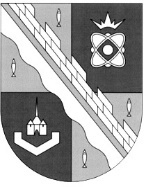 КОНТРОЛЬНО-СЧЕТНАЯ ПАЛАТАМУНИЦИПАЛЬНОГО ОБРАЗОВАНИЯСОСНОВОБОРСКИЙ ГОРОДСКОЙ ОКРУГ ЛЕНИНГРАДСКОЙ ОБЛАСТИ________________________________________________________________________________________«22» апреля  2021 г.                                                                                         № 17                                                                                             Заключение по результатам проведения внешней проверки годового отчета об исполнении бюджета Сосновоборского городского округа за 2020 годРаздел 1. Общие положения.1.1. Основание для проведения внешней проверки отчета об исполнении бюджета: распоряжение председателя Контрольно-счетной палаты Сосновоборского городского округа от 26.03.2021 № 7. 1.2. Положения нормативных актов о проведении внешней проверки годового отчета об исполнении бюджета городского округа (таблица № 1).Таблица № 1.1.3. Изученные в ходе проверки нормативные акты.1. Бюджетный кодекс Российской Федерации.2. Положение о бюджетном процессе в Сосновоборском городском округе, утвержденное решением совета депутатов Сосновоборского городского округа от 20.11.2007 № 143 (с изменениями). 3. Решение совета депутатов Сосновоборского городского округа 06.12.2019 г. № 66 (с изменениями от 24.12.2020 № 172) «О бюджете Сосновоборского городского округа на 2020 год и на плановый период 2021 и 2022 годов».4. Постановление администрации Сосновоборского городского округа от 12.02.2020 № 273 «О мерах по реализации в 2020 году решения совета депутатов «О бюджете Сосновоборского городского округа на 2020 год и на плановый период 2021 и 2022 годов»,5. Приказ Министерства финансов Российской Федерации от 28.12.2010 № 191н «Об утверждении Инструкции о порядке составления и представления годовой, квартальной и месячной отчетности об исполнении бюджетов бюджетной системы Российской Федерации» (с изменениями от 31.01.2020).6. Приказ Минфина России от 08.06.2018 N 132н (ред. от 30.12.2019) "О Порядке формирования и применения кодов бюджетной классификации Российской Федерации, их структуре и принципах назначения".7. Приказ Минфина России от 06.06.2019 N 85н (ред. от 29.12.2020) "О Порядке формирования и применения кодов бюджетной классификации Российской Федерации, их структуре и принципах назначения".8. Приказ Минфина России от 01.12.2010 N 157н "Об утверждении Единого плана счетов бухгалтерского учета для органов государственной власти (государственных органов), органов местного самоуправления, органов управления государственными внебюджетными фондами, государственных академий наук, государственных (муниципальных) учреждений и Инструкции по его применению".9. Приказ Минфина России от 06.12.2010 N 162н "Об утверждении Плана счетов бюджетного учета и Инструкции по его применению".10. Распоряжение комитета финансов Сосновоборского городского округа № 40-р от 19.12.2019 года «О сроках представления бюджетной и сводной бухгалтерской отчетности за 2019 год».11. Приказ Минфина России от 16.12.2010 N 174н (ред. от 30.10.2020) "Об утверждении Плана счетов бухгалтерского учета бюджетных учреждений и Инструкции по его применению".12. Приказ Минфина России от 23.12.2010 N 183н (ред. от 30.10.2020) "Об утверждении Плана счетов бухгалтерского учета автономных учреждений и Инструкции по его применению".13. Приказ Минфина России от 25.03.2011 N 33н (ред. от 30.11.2020) "Об утверждении Инструкции о порядке составления, представления годовой, квартальной бухгалтерской отчетности государственных (муниципальных) бюджетных и автономных учреждений".1.4. Цели и задачи проведения внешней проверки.Целью внешней проверки является представление в совет депутатов заключения КСП Сосновоборского городского округа о предложении к утверждению или отклонению годового отчета об исполнении бюджета городского округа.Основными задачами проведения внешней проверки являются:-  установление полноты годовой бюджетной отчетности - соответствие отчетности финансового органа, главных администраторов (распорядителей) средств бюджета городского округа, установленным требованиям по составу и содержанию; - оценка достоверности бюджетной отчетности - соответствие плановых показателей, указанных в отчетности главного администратора (распорядителя) средств бюджета городского округа, показателям, утвержденным решением о бюджете на соответствующий финансовый год с учетом изменений, внесенных в ходе его исполнения, соответствие фактических показателей, указанных в отчетности финансового органа, главных администраторов (распорядителей) бюджетных средств, обобщенным данным отчетности подведомственных администраторов (распорядителей) бюджетных средств путем суммирования одноименных показателей и исключения взаимосвязанных показателей по позициям консолидируемых форм бюджетной отчетности,  соответствие данных годового отчета показателям отчетности главных администраторов средств бюджета городского округа;- установление внутренней согласованности соответствующих форм отчетности (соблюдение контрольных соотношений);- соответствие годовой отчетности данным главной книги и (или) других регистров бюджетного учета.1.5. Объекты внешней проверки.-  администрация Сосновоборского городского округа;-  комитет финансов Сосновоборского городского округа;- главные администраторы бюджетных средств (администрация Сосновоборского городского округа, комитет по управлению муниципальным имуществом Сосновоборского городского округа, комитет образования Сосновоборского городского округа, комитет финансов Сосновоборского городского округа, совет депутатов Сосновоборского городского округа, Контрольно-счетная палата Сосновоборского городского округа).Раздел 2. Внешняя проверка бюджетной отчетности главных администраторов и распорядителей средств бюджета.Согласно статье 264.4 Бюджетного кодекса РФ внешняя проверка отчета об исполнении бюджета включает внешнюю проверку бюджетной отчетности главных администраторов бюджетных средств.На основании Распоряжения председателя КСП Сосновоборского городского округа от 26.02.2021 № 4/04-03 в соответствии с п. 3.3 Порядка проведения внешней проверки годового отчета об исполнении бюджета муниципального образования Сосновоборский городской округ Ленинградской области, утвержденного решением совета депутатов от 07.08.2019 № 121, проведена внешняя проверка годовой бюджетной отчетности главных администраторов бюджетных средств за 2020 год.   2.1. Проверка состава бюджетной отчетности главных администраторов и распорядителей средств бюджета, соблюдения сроков её представления.В соответствии со статьей 264.1 Бюджетного кодекса Российской Федерации, п. 3 ст. 126 Положения о бюджетном процессе в Сосновоборском городском округе бюджетная отчетность включает:- отчет об исполнении бюджета, - баланс исполнения бюджета,- отчет о финансовых результатах деятельности, - отчет о движении денежных средств, - пояснительную записку.Согласно распоряжению комитета финансов Сосновоборского городского округа № 29-р от 21.12.2020 года «О сроках представления бюджетной и сводной бухгалтерской   отчётности за 2020 год». в состав годовой бюджетной отчётности включаются все формы отчётов, установленные для главного распорядителя, распорядителя, получателя бюджетных средств, главного администратора, администратора источников финансирования дефицита бюджета, главного администратора, администратора доходов бюджета, пунктом 11.1 Инструкции о порядке составления и предоставления годовой, квартальной и месячной отчетности об исполнении бюджетов бюджетной системы Российской Федерации, утвержденной приказом Министерства финансов Российской Федерации от 28.12.2010 года  № 191н (далее Инструкция № 191):1. Баланс главного распорядителя, распорядителя, получателя бюджетных средств, главного администратора, администратора источников финансирования дефицита бюджета, главного администратора, администратора доходов бюджета (ф. 0503130);2. Справка по заключению счетов бюджетного учета отчетного финансового года (ф. 0503110);3. Отчет о финансовых результатах деятельности (ф. 0503121);4. Отчет о принятых бюджетных обязательствах (ф. 0503128);5. Справка по консолидируемым расчетам (ф. 0503125);6. Отчет об исполнении бюджета главного распорядителя, распорядителя, получателя бюджетных средств, главного администратора, администратора источников финансирования дефицита бюджета, главного администратора, администратора доходов бюджета (ф. 0503127);7. Пояснительная записка (ф. 0503160) в составе таблиц № 1-6, форм 0503161, 0503162, 0503164, 0503166, 0503168, 0503169, 0503171, 0503173, 0503174, 0503175, 0503190.В соответствии с частью 1 статьи 264.2 Бюджетного кодекса Российской Федерации, п. 1 ст. 127 Положения о бюджетном процессе в Сосновоборском городском округе  главные распорядители бюджетных средств, главные администраторы доходов бюджета, главные администраторы источников финансирования дефицита бюджета (далее – главные администраторы бюджетных средств) составляют сводную бюджетную отчетность на основании представленной им бюджетной отчетности подведомственными получателями (распорядителями) бюджетных средств, администраторами доходов бюджета, администраторами источников финансирования дефицита бюджета и представляют ее в комитет финансов администрации Сосновоборского городского округа в установленный им срок. Приложением № 1 к Распоряжению № 29-р от 21.12.2020 главным распорядителям и главным администраторам Сосновоборского городского округа установлены сроки сдачи форм отчетности.В соответствии с пунктом 4 Инструкции № 191н бюджетная отчетность ГАБС за 2020 год сформирована в виде электронных документов, подписана усиленной квалифицированной электронной подписью и представлена в комитет финансов Сосновоборского городского округа в программном комплексе «Свод СМАРТ».Представленная бюджетная отчетность имеет сведения о подписании этой отчетности ЭЦП руководителем и главным бухгалтером, дата представления в электронном виде.Нарушений сроков представления и состава бюджетной отчетности не выявлено.2.2.  Результаты внешних проверок отчетности об исполнении бюджета главных администраторов бюджетных средств.По результатам проведения внешних проверок бюджетной отчетности за 2020 год главных администраторов и распорядителей бюджетных средств оформлены заключения. Заключения подписаны должностными лицами главных администраторов и распорядителей бюджетных средств без разногласий.  - Заключение КСП Сосновоборского городского округа по результатам проведения внешней проверки бюджетной отчетности за 2020 год совета депутатов Сосновоборского городского округа от 12.03.2020 № 7; - Заключение КСП Сосновоборского городского округа по результатам проведения внешней проверки бюджетной отчетности за 2020   комитета финансов Сосновоборского городского округа от 15.03.2020 № 8;- Заключение КСП Сосновоборского городского округа по результатам проведения внешней проверки бюджетной отчетности за 2020 год КСП Сосновоборского городского округа от 15.03.2020 № 9;- Заключение КСП Сосновоборского городского округа по результатам проведения внешней проверки бюджетной отчетности за 2020 год КУМИ Сосновоборского городского округа от 19.03.2020 № 11;- Заключение КСП Сосновоборского городского округа по результатам проведения внешней проверки бюджетной отчетности за 2020   комитета образования Сосновоборского городского округа от 22.03.2020 № 11; -  Заключение КСП Сосновоборского городского округа по результатам проведения внешней проверки бюджетной отчетности за 2020    администрации Сосновоборского городского округа от 02.04.2021 № 13.Указанные заключения являются приложениями к настоящему Заключению на годовой отчет об исполнении бюджета Сосновоборского городского округа за 2020 год.На основании запроса КСП СГО от 08.04.2021 № 2 в соответствии с пунктом 7 Приказа Минфина России от 28.12.2010 N 191н (ред. от 16.12.2020) "Об утверждении Инструкции о порядке составления и представления годовой, квартальной и месячной отчетности об исполнении бюджетов бюджетной системы Российской Федерации" Комитетом финансов СГО представлена отчетность главных администраторов (администраторов) доходов бюджета Сосновоборского городского округа, не являющихся органами местного самоуправления СГО, и представивших соответствующую бюджетную отчетность для включения в консолидированный отчет об исполнении бюджета Сосновоборского городского округа:- Федеральная служба войск национальной гвардии РФ;- Федеральная налоговая служба;- Министерство внутренних дел РФ;- Комитет государственного строительного надзора и государственной экспертизы Ленинградской области;- Управление ветеринарии Ленинградской области.В части установления полноты бюджетной отчетности, представленной ГРБС и ГАДБ проводился анализ представленной к проверке отчетности по составу (наличие всех форм в соответствии с приказом Министерства финансов РФ), содержанию (арифметическая проверка), информативности показателей.В части установления достоверности показателей бюджетной отчетности проводился анализ в целях проверки внутренней согласованности соответствующих форм отчетности (проверка контрольных соотношений между показателями бюджетной отчетности), соответствие отчетных показателей данным бюджетного учета (сверка с главной книгой главных администраторов бюджетных средств – органов МСУ), соответствие показателей отчетности показателям, отраженным в Отчете по поступлениям и выбытиям (ф. 0503151) по состоянию на 01.01.2021, сформированном и представленном в комитет финансов СГО отделением Федерального казначейства № 16 по Ленинградской области. Проводился анализ показателей основной деятельности ГАБС – органов МСУ (степень исполнения бюджета, наличие и динамика кредиторской и дебиторской задолженностей, принятых и неисполненных бюджетных и денежных обязательств).Пунктом 7 Инструкции N 191н бюджетная отчетность составляется на основе данных Главной книги и (или) других регистров бюджетного учета, установленных законодательством РФ, администраторов доходов бюджетов с обязательным проведением сверки оборотов и остатков по регистрам аналитического учета с оборотами и остатками по регистрам синтетического учета. В целях составления годовой бюджетной отчетности проводится инвентаризация активов и обязательств.По вопросу соответствия представленной отчетности ГАБС – органами МСУ данным, отраженным в главной книге и в регистрах синтетического учета за 2020 год установлено, что в целом отчетность является достоверной, данные, отраженные в отчетах соответствуют данным, содержащимся в главной книге и регистрах синтетического учета за 2020 год. Согласно данным пояснительной записки всеми ГАБС проведена инвентаризация. По результатам инвентаризации, проведенной в целях подтверждения показателей годовой бюджетной отчетности расхождения отсутствуют.Внешние проверки показали, что бюджетная отчетность каждого главного администратора бюджетных средств (комитета финансов, комитета по управлению муниципальным имуществом, администрации, совета депутатов, комитета образования, КСП) за 2020 год в целом соответствует требованиям бюджетного законодательства Российской Федерации в части оформления бюджетной отчетности (по составу и содержанию форм). Раздел 3. Внешняя проверка отчета об исполнении бюджета Сосновоборского городского округа.3.1. Проверка соблюдения сроков и полноты представленной годовой отчетности об исполнении бюджета Сосновоборского городского округа.Согласно пункту 1 статьи 264.1 Бюджетного кодекса РФ методология бюджетной отчетности устанавливаются Министерством финансов РФ, а именно Приказом Минфина России от 28.12.2010 N 191н (с изменениями от 31.01.2020) "Об утверждении Инструкции о порядке составления и представления годовой, квартальной и месячной отчетности об исполнении бюджетов бюджетной системы Российской Федерации" (далее Инструкция № 191н).Согласно пункту 3 статьи 264.1 Бюджетного кодекса РФ бюджетная отчетность включает:1) отчет об исполнении бюджета;2) баланс исполнения бюджета;3) отчет о финансовых результатах деятельности;4) отчет о движении денежных средств;5) пояснительную записку.В соответствии с пунктом 3 статьи 264.4 Бюджетного кодекса РФ и пунктом 3.3. Порядка проведения внешней проверки годового отчета об исполнении бюджета муниципального образования Сосновоборский городской округ Ленинградской области (утверждено решением совета депутатов от 07.08.2019 № 121) администрацией в КСП Сосновоборского городского округа 23.03.2021  (входящий № 05-04-33) предоставлены следующие документы за 2020 год:1. Отчет об исполнении бюджета (ф. 0503117);3. Баланс исполнения бюджета (ф. 0503120);4. Отчет о финансовых результатах деятельности (ф. 0503121);5. Отчет о движении денежных средств (ф. 0503123);6. Пояснительная записка к отчету об исполнении бюджета (ф. 0503160) текстовая часть, приложения к пояснительной записке (формы 0503164, 0503168, 0503169 (дебиторская задолженность), 0503169 (кредиторская задолженность), 0503171,0503173, 0503174, 0503190).3.2. Проверка достоверности представленной годовой отчетности об исполнении бюджета Сосновоборского городского округа.В соответствии с пунктом 7 Инструкции № 191н бюджетная отчетность комитетом финансов формируется:- на основе данных Главной книги и (или) других регистров бюджетного учета, установленных законодательством Российской Федерации для финансовых органов с обязательным проведением сверки оборотов и остатков по регистрам аналитического учета с оборотами и остатками по регистрам синтетического учета;- на основании показателей форм бюджетной отчетности, представленных главными распорядителями бюджетных средств, главными администраторами доходов бюджета, главными администраторами источников финансирования дефицита бюджета, финансовыми органами, органами казначейства, органами, осуществляющими кассовое обслуживание, обобщенных путем суммирования одноименных показателей по соответствующим строкам и графам с исключением в установленном Инструкцией порядке взаимосвязанных показателей по консолидируемым позициям форм бюджетной отчетности;- на основе плановых (прогнозных) и (или) аналитических (управленческих) данных, сформированных в ходе осуществления субъектом учета своей деятельности;В целях проверки достоверности годовой отчетности по исполнению бюджета Сосновоборского городского округа комитетом финансов Сосновоборского городского округа дополнительно предоставлены следующие документы и информация:1. Сводная бюджетная роспись (по расходам и по источникам) по состоянию на 01.01.2020, на 31.12.2020.2. Отчет по поступлениям и выбытиям (ф. 0503151) по состоянию на 01.01.2021 сформированный и представленный в комитет финансов СГО отделением Федерального казначейства по ЛО (в соответствии с пунктом 227 Приказа Минфина РФ от 28.12.2010 № 191н);3. Баланс по поступлениям и выбытиям бюджетных средств (ф. 0503140) по состоянию на 01.01.2021 и Справка по заключению счетов (ф. 0503110 к Балансу (ф. 0503140) (в соответствии с пунктами 11.2, 101- 118 Приказа Минфина РФ от 28.12.2010 № 191н);4. Отчет о кассовом поступлении и выбытии бюджетных средств на 01.01.2021 (ф. 0503124) (пункты 11.2, 119-125 Приказа Минфина РФ от 28.12.2010 № 191н);5. Отчет о бюджетных обязательствах на 01.01.2021 (ф. 0503128) (пункт 11.2 Приказа Минфина РФ от 28.12.2010 № 191н.)6.  Главная книга финансового органа, как органа, осуществляющего казначейское исполнение бюджета за 2020 год (в соответствии с пунктом 7 Приказа Минфина РФ от 28.12.2010 № 191н.). 7. Муниципальная долговая книга за 2020 год (в соответствии со ст. 66 Положения о бюджетном процессе). Результаты проверки годовой отчетности по исполнению бюджета Сосновоборского городского округа:Отчет об исполнении бюджета (ф. 0503117).Согласно пункту 134 Инструкции № 191н в отчете ф. 0503117 отражаются следующие показатели.В графе 4 отражаются годовые объемы утвержденных бюджетных назначений на текущий финансовый год соответственно по разделам:1. По разделу "Доходы бюджета" и разделу "Источники финансирования дефицита бюджета" - в сумме плановых показателей доходов бюджета и поступлений по источникам финансирования дефицита бюджета, утвержденных законом (решением) о бюджете.2. По разделу "Расходы бюджета" и разделу "Источники финансирования дефицита бюджета" - в сумме бюджетных назначений по расходам бюджета и выплатам источников финансирования дефицита бюджета, утвержденных в соответствии со сводной бюджетной росписью, с учетом последующих изменений, оформленных в установленном порядке на отчетную дату.При проверке Отчета об исполнении бюджета Сосновоборского городского округа за 2020 год ф. 0503117 с данными  плановых назначений по доходам и расходам утвержденными решением совета депутатов Сосновоборского городского округа  06.12.2019 г. № 66 (с изменениями от 24.12.2020 № 172) «О бюджете Сосновоборского городского округа на 2020 год и на плановый период 2021 и 2022 годов» в части плановых назначений по доходам расхождений не выявлено. В части плановых назначений по расходам установлено, что решением о бюджете утверждены плановые назначения по расходам на 2020 год в сумме 3 154 810 797,62 руб., в отчете ф. 0503117 отражены плановые назначения по расходам на 2020 год в сумме 3 154 912 395,17 руб., что на 101 597,55 руб. больше, чем в решении о бюджете. Отклонение связано с тем, что после принятия решения о внесении изменений в бюджет на 2020 год от 24.12.2020 № 172 согласно уведомлению Управления записи актов гражданского состояния ЛО от 29.12.2020 за счет средств резервного фонда Президента Российской Федерации в бюджет городского округа поступили средства для выплат стимулирующего характера работникам органов ЗАГС в сумме 101 597,55 руб. Согласно статьи 217 Бюджетного кодекса РФ и статьи 111 Положения  о бюджетном процессе в Сосновоборском городском округе в случае получения субсидий, субвенций, иных межбюджетных трансфертов и безвозмездных поступлений от физических и юридических лиц, имеющих целевое назначение, сверх объемов, утвержденных законом (решением) о бюджете,  в сводную бюджетную роспись могут быть внесены изменения в соответствии с решениями руководителя финансового органа без внесения изменений в закон (решение) о бюджете. В разделе «Доходы» ф. 0503117 плановые назначения по данному виду доходов (КБК 000 20249001040000150) не отражены.Фактические показатели исполнения бюджета, как по каждому консолидированному Отчету (ф. 0503127) главных распорядителей бюджетных средств, главных администраторов источников финансирования дефицита бюджета, главных администраторов доходов бюджета, представленных за 2020 год, так и консолидированного отчета (ф. 0503127), составленного комитетом финансов СГО, по доходам и расходам сверены с данными отчета по поступлениям и выбытиям (ф. 0503151) на 01.01.2021 г., представленного УФК по Ленинградской области, осуществляющего кассовое обслуживание исполнения бюджета Сосновоборского городского округа. При проверке путем суммирования показателей отчетов ф. 0503127, представленных главными администраторами бюджетных средств Сосновоборского городского округа нарушений не выявлено.Согласно п. 119 Инструкции № 191н финансовые органы на основании данных по кассовому исполнению бюджета формируют Отчет о кассовом поступлении и выбытии бюджетных средств (ф. 0503124). При проверке сопоставимых показателей ф. 0503117 с ф. 0503124 расхождений не выявлено. Данные отчета соответствуют операциям, отраженным в главной книге по счетам 140210000 "Результат по кассовому исполнению бюджета по поступлениям в бюджет" и 140220000 "Результат по кассовому исполнению бюджета по выбытиям из бюджета".Расхождений не установлено.Баланс по поступлениям и выбытиям бюджетных средств (ф. 0503140).По данным баланса средства на счетах бюджета в органе Федерального казначейства по состоянию на 01.01.2021 составляют 332 728 864,36 руб. (на начало года по состоянию на 01.01.2020 остаток средств составлял 315 712 456,29 руб.)Информация, содержащаяся в балансе, сверена с данными главной книги комитета финансов, как органа, осуществляющего казначейское исполнение бюджета, а также с данными выписки из лицевого счета бюджета Сосновоборского городского округа (№ 02453004100) на 31.12.2020. Расхождений не установлено.Справка о наличии имущества и обязательств на забалансовых счетах к ф. 0503140.По данным Справки имущество и обязательства на забалансовых счетах отсутствуют. Данные сверены с данными главной книги по забалансовым счетам. Расхождений не установлено.Справка по заключению счетов бюджетного учета отчетного финансового года (ф. 0503110) к Балансу (ф. 0503140).Данные, отраженные в справке сверены с данными главной книги комитета финансов, как органа, осуществляющего казначейское исполнение бюджета, по данным счетов 021100000 "Внутренние расчеты по поступлениям", 040210000, 040220000 "Результат по кассовым операциям бюджета", в сумме сформированных оборотов по состоянию на 01.01.2021 до заключительных оборотов и в сумме заключительных операций по закрытию счетов, произведенных 31.12.2020.  Расхождений с данными главной книги не установлено.Баланс исполнения бюджета (ф. 0503120).В соответствии с пунктом 114 Инструкции № 191н Баланс (ф. 0503120) формируется на основании сводного Баланса (ф. 0503130), сформированного финансовым органом на основании балансов, представленных главными администраторами бюджетных средств Сосновоборского городского округа, и сводного годового Баланса (ф. 0503140) путем объединения показателей по строкам и графам отчетов, с одновременным исключением взаимосвязанных показателей.В ходе проверки правильности формирования Баланса ф. 0503120 нарушений не установлено. Баланс ф. 0503120 сформирован в соответствии с пунктом 114 Инструкции № 191н.Справка о наличии имущества и обязательств на забалансовых счетах к ф. 0503120.В соответствии с пунктом 115 Инструкции № 191н Справка сформирована путем объединения итоговых показателей по забалансовым счетам бюджетного учета, отраженных в Справке в составе Балансов (ф. 0503130), представленных ГАБС и ГРБС, и Баланса (ф. 0503140), сформированного Комитетом финансов. Расхождений не выявлено.Справка по заключению счетов бюджетного учета отчетного финансового года (ф. 0503110) к Балансу (ф. 0503120).Согласно пункту 118 Инструкции № 191н Финансовый орган формирует консолидированную Справку (ф. 0503110) к Балансу (ф. 0503120) на основании консолидированной Справки (ф. 0503110) к сводному Балансу (ф. 0503130) и консолидированной Справки (ф. 0503110) к Балансу (ф. 0503140).Справка по заключению счетов ф. 0503110 к Балансу ф. 0503120 представлена по запросу КСП Сосновоборского городского округа комитетом финансов Сосновоборского городского округа. При проверке правильности формирования Справки нарушений не выявлено.Отчет о финансовых результатах деятельности (ф. 0503121).В соответствии с пунктом 100 Инструкции № 191н Финансовый орган, на основании данных консолидированных Отчетов (ф. 0503121), представленных главными распорядителями бюджетных средств, главными администраторами источников финансирования дефицита бюджета, главными администраторами доходов бюджета составляют консолидированный Отчет (ф. 0503121) путем суммирования одноименных показателей по строкам и графам соответствующих разделов отчета.Показатели, содержащиеся в отчетах указанных администраторов доходов, включены в соответствующие показатели консолидированного отчета ф. 0503121.При проверке правильности составления отчета нарушений не установлено.Данные, отраженные в отчете ф. 0503121, сверены с сопоставимыми данными Справки ф. 0503110 к Балансу ф. 0503120 в части начисленных доходов и расходов  по соответствующим номерам счетов 040110000 "Доходы текущего финансового года", 040120000 "Расходы текущего финансового года" в сумме показателей, сформированных по состоянию на 1 января 2021 года, до проведения заключительных операций и в сумме заключительных операций по закрытию счетов, произведенных 31 декабря 2020 года, по завершении отчетного финансового года.Операции с нефинансовыми активами, отраженные в отчете ф. 0503121, сверены с данными пояснительной записки ф. 0503168 «Сведения о движении нефинансовых активов».Операции с финансовыми активами сверены с данными Баланса ф. 0503120 раздел II «Финансовые активы» и с данными Сведений по дебиторской задолженности ф. 0503169.Операции с обязательствами, отраженные в отчете ф. 0503121, сверены с данными Сведений по кредиторской задолженности ф. 0503169. Доходы будущих периодов и резервы предстоящих расходов сверены с данными Баланса ф. 0503120.Расхождений по взаимосвязанным показателям между формами отчетности не выявлено.Согласно данным отчета чистый операционный результат по финансовой деятельности муниципального образования за 2020 год составил 1 196 054,62429 тыс. руб.Отчет о движении денежных средств (ф. 0503123).Согласно п. 150.4 Инструкции № 191н Финансовый орган составляет отчет на основании данных Отчетов (ф. 0503123), представленных главными распорядителями бюджетных средств, главными администраторами источников финансирования дефицита бюджета, главными администраторами доходов бюджета. Сводный Отчет (ф. 0503123) составлен путем суммирования одноименных показателей по строкам и графам соответствующих разделов отчета.В ходе проверки показателей отчета путем суммирования одноименных показателей отчетов администраторов (распорядителей) расхождений не установлено.Данные отчета ф. 0503123 сверены с данными отчета ф. 0503117.Расхождений не установлено.Пояснительная записка (ф. 0503160).В соответствии с пунктами 151-174 Инструкции № 191н финансовые органы представляют пояснительную записку в разрезе следующих разделов и в составе форм:- Раздел 1 "Организационная структура субъекта бюджетной отчетности",- Раздел 2 "Результаты деятельности субъекта бюджетной отчетности",- Раздел 3 "Анализ отчета об исполнении бюджета субъектом бюджетной отчетности", включающий: Сведения об исполнении текстовых статей закона (решения) о бюджете (Таблица N 3), Сведения об исполнении бюджета (ф. 0503164);- Раздел 4 "Анализ показателей бухгалтерской отчетности субъекта бюджетной отчетности", включающий: Сведения о движении нефинансовых активов (ф. 0503168), Сведения по дебиторской и кредиторской задолженности (ф. 0503169), Сведения о финансовых вложениях получателя бюджетных средств, администратора источников финансирования дефицита бюджета (ф. 0503171), Сведения об изменении остатков валюты баланса (ф. 0503173), Сведения о вложениях в объекты недвижимого имущества, объектах незавершенного строительства (ф. 0503190);- Раздел 5 "Прочие вопросы деятельности субъекта бюджетной отчетности", включающий: Сведения о проведении инвентаризаций (Таблица N 6).В соответствии с п. 177 Инструкции № 191н Финансовый орган составляет консолидированную Пояснительную записку (ф. 0503160) к консолидированной отчетности об исполнении бюджета на основании данных консолидированных Пояснительных записок (ф. 0503160) главных распорядителей бюджетных средств, главных администраторов источников финансирования дефицита бюджета, главных администраторов доходов бюджета.Представленная комитетом финансов пояснительная записка составлена в структуре и в составе форм, соответствующих требованиям Инструкции № 191н. При проверке полноты и правильности составления пояснительной записки в целом нарушений не установлено.Раздел 4. Анализ показателей годового отчета об исполнении бюджета городского округа за 2020 год.4.1. Анализ основных характеристик бюджета городского округа.Бюджет Сосновоборского городского округа был утвержден решением совета депутатов округа от 06.12.2019 г. № 66 «О бюджете Сосновоборского городского округа на 2020 год и на плановый период 2021 и 2022 годов». Основные характеристики бюджета установлены статьей 1 данного решения. В течение 2020 года в процессе исполнения бюджета в решение совета депутатов по представлению администрации в бюджет 4 раза вносились изменения. Анализ основных плановых показателей бюджета с учетом изменений на конец отчетного года представлен в таблице.Тыс. руб.Таким образом, в течение 2020 года изменения основных плановых показателей бюджета составили:- плановые показатели по собственным доходам увеличены на 16,1 %,- плановые поступления межбюджетных трансфертов увеличены на 38,1 %,- плановые расходы увеличены на 29,0%.  В ходе внешней проверки отчета об исполнения бюджета за 2020 год проведена проверка выполнения требований статьи 217 Бюджетного кодекса РФ и статьи 111 Положения о бюджетном процессе в Сосновоборском городском округе по порядку ведения сводной бюджетной росписи по расходам местного бюджета. Представленная сводная бюджетная роспись по расходам бюджета, утвержденная председателем комитета финансов по состоянию на 01.01.2020 соответствует решению совета депутатов от 06.12.2019 № 66 «О бюджете Сосновоборского городского округа на 2020 год и плановый период 2021 и 2022 годов» в первоначальной редакции на 01.01.2020.Сводная бюджетная роспись по расходам бюджета, утвержденная председателем комитета финансов по состоянию на 01.01.2020 соответствует утвержденному решению совета депутатов от 24.12.2020 № 172 «О внесении изменений в решение совета депутатов от 06.12.2019 г. № 66 «О бюджете Сосновоборского городского округа на 2020 год и на плановый период 2021 и 2022 годов».4.2. Характеристика основных показателей исполнения бюджета: доходов, расходов, дефицита (профицита) бюджета.Согласно данным отчета об исполнении бюджета ф. 0503117 за 2020 год:  Тыс. руб.Согласно разделу 3 отчета об исполнении бюджета ф. 0503117 источником финансирования дефицита бюджета являются изменения остатков средств бюджета на счетах.Согласно данным баланса по поступлениям и выбытиям бюджетных средств по состоянию на 31.12.2020 (форма 0503140) остаток средств бюджета (остаток неизрасходованных безвозмездных поступлений, остаток по приносящей доход деятельности муниципальных учреждений, остаток собственных средств бюджета) на лицевом счете в органе федерального казначейства составляет:- на 01.01.2020 в сумме 315 712,45629 тыс. руб. (из них собственные средства 275 252,32193 тыс. руб., средства межбюджетных трансфертов 40 460,13436 тыс. руб.),- на 01.01.2021 в сумме 332 728,86436 тыс. руб. (из них собственные средства 331 234,96235 тыс. руб., средства межбюджетных трансфертов 1 493,90201 тыс. руб.).Остаток собственных средств на конец 2020 года увеличился на 55 982,64042 тыс. руб.Остатки неиспользованных межбюджетных трансфертов сократились на 38 966,23235 руб. В соответствии со статьей 92.1. Бюджетного кодекса РФ, статьей 41 Положения о бюджетном процессе в Сосновоборском городском округе размер дефицита местного бюджета не должен превышать 10% объема доходов местного бюджета без учета утвержденного объема безвозмездных поступлений из других бюджетов бюджетной системы Российской Федерации и (или) поступлений налоговых доходов по дополнительным нормативам отчислений и может превысить ограничения, установленные настоящим пунктом, в пределах суммы снижения остатков средств на счетах по учету средств местного бюджета.Фактически за 2020 год бюджет Сосновоборского городского округа исполнен с профицитом в сумме 17 016,40807 тыс. руб. Нарушений не установлено. 4.3. Анализ поступлений и выбытий бюджетных средств в 2020 году.Анализ структуры поступлений доходов и выбытий по расходам проведен по данным отчета о движении денежных средств бюджета Сосновоборского городского округа (ф. 0503123).4.3.1 Поступления:В структуре поступлений доходов в бюджет Сосновоборского городского округа налоговые доходы в 2020 году составляют 43,1 % (в 2019 году – 45,8%). Поступление налоговых доходов имеют положительную динамику роста, увеличилось по сравнению с 2019 годом на 215884,4 тыс. руб. или 8,3%., в 2019 году на 5,8 % больше, чем в 2018 году. Доходы от реализации муниципальной собственности (составляют 7% от общей суммы доходов) увеличились по сравнению с 2019 годом на 176 824,1 тыс. руб. увеличение составило более, чем в 5 раз. Соответственно поступления доходов от использования муниципальной собственности снизились по сравнению с 2019 годом на 126 839,7 тыс. руб., или на 43,0%. Значительно увеличились (более чем в 25 раз) прочие неналоговые поступления. По сравнению с 2019 годом поступления превысили на 81208,0 тыс. руб. В 2020 году уменьшились поступления по доходам от оказания платных услуг (работ) на 51,9 %, в абсолютном выражении на 1 417,9 тыс. руб. по сравнению с 2019 годом. Поступления по штрафам снизились на 53,7%, в абсолютном выражении на 5 104,1 тыс. руб. по сравнению с 2019 годом.Безвозмездные поступления от других бюджетов составляют 41% от всех поступлений. По сравнению с 2019 годом увеличение поступлений составило 170 619,1 тыс. руб. или на 15,8%. Значительно по сравнению с 2019 годом увеличились межбюджетные трансферты капитального характера – на 23 472,1 тыс. руб., что составляет 114,9% к поступлениям 2019 года.Оценка исполнения плановых назначений по доходам 2020 года Тыс. руб.В целом плановые назначения по доходам на 2020 год исполнены на 98%. Собственные доходы в целом исполнены на 102,9%. Не исполнены плановые назначения по доходам от государственной пошлины на 68,7 тыс. руб. или на 1%.Межбюджетные трансферты поступили на 70 635,4 тыс. руб. меньше плановых назначений, исполнение составило 94,7%.Причины неисполнения поступлений:- не поступили субсидии в сумме 49500,0 тыс. руб. на реновацию организаций общего образования (МБОУ «СОШ №4») – денежные средства не были запрошены в бюджете субъекта в связи с несостоявшимися конкурсными процедурами (поступила жалоба УФАС России),- не поступила субсидия в сумме 6007,0 тыс. руб. на проведение капитального ремонта спортивных площадок (стадионов) общеобразовательных организаций (Капитальный ремонт спортивной площадки МБОУ "СОШ №2") – денежные средства не были запрошены в бюджете субъекта в связи с экономией по результатам конкурсных процедур при заключении контракта.- не поступили субвенции на сумму 7370,7 тыс. руб. на обеспечение государственных гарантий реализации прав на получение общедоступного и бесплатного начального общего, основного общего, среднего общего образования в связи с отсутствием потребности (снижение контингента обучающихся); не поступили субвенции в связи с отсутствием потребности (сложная пандемиологическая обстановка привела к снижению посещаемости детьми детских садов, и, как следствие, снижением потребности в денежных средствах) на сумму 1434,1 тыс. руб. субвенция по выплате компенсации части родительской платы за присмотр и уход за ребенком в образовательных организациях; на сумму 1000,0 тыс. руб. – субвенции по предоставлению питания на бесплатной основе обучающимся в муниципальных образовательных организациях, реализующих основные общеобразовательные программы; на сумму 3315,4 тыс. руб. субвенции на организацию бесплатного горячего питания обучающихся, получающих начальное общее образование в государственных и муниципальных образовательных организациях. - не поступило субвенций на выполнение полномочий администрацией на 1 667 677,71 руб. в связи с тем, что поступление осуществляется с учетом фактической потребности в средствах по заявкам администрации СГО;- не поступило субсидий на сумму 334 762,26 руб. с учетом заключенных соглашений о предоставлении субсидий по факту выполненных работ подрядчиками.4.3.2. Выбытия:В 2020 году фактически кассовых расходов бюджета увеличилось на 12,5%, в абсолютном выражении на 329777,4 тыс. руб. Структура расходов в 2020 году в целом аналогична расходам в 2019 году.В структуре расходов основная доля выплат приходится на субсидии муниципальным учреждениям на выполнение муниципального задания и целевые субсидии муниципальным учреждениям и предприятиям, – 70,2% от всех расходов. В абсолютном выражении увеличение расходов на субсидии муниципальным учреждениям и организациям составляет на 218 000,8 тыс. руб. или на 11,7 % по сравнению с 2019 годом.Уменьшились по сравнению с 2019 годом расходы инвестиционного характера на 17733,8 тыс. руб. или на 7,8%.Оценка исполнения плановых назначений по расходам 2020 годаПлановые назначения по расходам в целом исполнены на 94,2%. Сумма не исполненных плановых назначений по расходам составляет 184 170,7 тыс. руб.Основные причины неисполнения расходов.По ГАБС – администрация Слоснвоборского городского округа:1.1. Не исполнены расходы за счет средств субвенций на выполнение государственных полномочий в части оплаты труда с начислениями работникам, осуществляющим гос. полномочия в связи с вакантными ставками в 2020 году. Сумма не исполненных расходов 2574,5 тыс. руб. (по разделу 0113 на сумму 1711,7 тыс. руб., по разделу 0314 на сумму 862,8 тыс. руб.)1.2. Бюджетные инвестиции:- в объекты капитального строительства государственной (муниципальной) собственности по разделу 0409 09A0605060414 не исполнены расходы на сумму 11 882,4 тыс. руб. По контракту на разработку проектной документации на реконструкции Копорского шоссе 3 и 4 этапы в сумме 7 499,9 тыс. руб. в связи с приостановкой работ и переносом срока исполнения контракта на 2021 год. Не исполнен контракт по выполнению проектных и изыскательских работ по объекту : "Строительство внутриквартальных проездов к земельным участкам, выделенным по 105-ОЗ, в Восточном районе города Сосновый Бор Ленинградской обл.", заключенный на сумму 4 042,8 тыс. руб. в связи с приостановкой работ и переносом срока выполнения до 31.08.2021 г. Расторгнут контракт по разработке проектно-сметной документации на ремонт светофорного поста на пересечении улиц Космонавтов и Солнечная, заключенный на сумму 300,0 тыс. руб. - расторжение контракта на сумму 195,0 тыс. руб.;- мероприятия по строительству объектов коммунального хозяйства по разделу 0502 09A0105010414 не исполнены расходы на сумму 7 698,9 тыс. руб. в связи с оплатой контрактов по фактически выполненным работам, подписанием соглашений о расторжении контрактов по различным причинам.- бюджетные инвестиции в соответствии с концессионными соглашениями по разделу 05020971760270415 не исполнены расходы на сумму 29 260,4 тыс. руб. в рамках концессионного соглашения с ООО «Водоканал» в связи с тем, что ООО "ВОДОКАНАЛ" не предоставил заявку о предоставлении бюджетных инвестиций по реконструкции и модернизации объектов Концессионного соглашения в 2020 году. Концессионер вправе обратиться до 30 марта 2021 года.1.3. По закупкам товаров, работ услуг для муниципальных нужд неисполнение составляет 20 606,9 тыс. руб., из них наибольшее:- по разделу 0503 09.A.02.05020244 не исполнено 8 438,5 тыс. руб. По контракту на благоустройство территории южной части парка «Приморский», заключенного на сумму                     23 785,5 тыс. руб. выполнены работы в 2020 году на сумму 16 650,5 тыс. руб., срок окончания работ на сумму 7132,0 тыс. руб. в 2021 году, в связи с приостановлением работ. Остаток неиспользованных средств по данному разделу в сумме 704,9 тыс. руб. планировался под увеличение стоимости контракта на работы по строительству амфитеатра. Неисполнение расходов на сумму 601,1 тыс. руб. не обосновано.- мероприятия в области градостроительной деятельности в рамках подпрограммы развитие градостроительной деятельности по МП «Городское хозяйство» по разделу 04120960164090244 не исполнено расходов на сумму 3 601,3 тыс. руб. в связи с тем, что по заключенным контрактам срок исполнения работ в 2021 году.- - мероприятия по строительству объектов коммунального хозяйства по разделу 050209A0105010244 не исполнены расходы на сумму 875,4 тыс. руб. в связи с оплатой контрактов по фактически выполненным работам, подписанием соглашений о расторжении контрактов по различным причинам.- мероприятия по обращению с отходами в рамках подпрограммы обращение с отходами по МП Городское хозяйство по разделу 05030930164050244 не исполнены расходы на сумму 2832,7 тыс. руб. Из них на сумму 1997,2 тыс. руб. в результате расторжения по соглашению сторон МК на оказание услуг по обращению с твердыми коммунальными отходами (цена контракта 21 666,2 тыс. руб., фактическое исполнение 19662,9 тыс. руб.) Не исполнены расходы на сумму 835,5 тыс. руб. в связи с отменой закупки бункеров-накопителей для обустройства площадок, объемом 8м3, из-за нехватки времени поставщику для поставки.Основная причина неисполнения расходов по закупкам связана со сроками исполнения контрактов в 2021 году, расторжением контрактов по различным причинам, оплатой контрактов по факту выполненных работ.1.4. По разделу 0409 по предоставлению целевых субсидий не исполнено расходов на сумму 6703,1 тыс. руб. в связи с тем, что по контракту, заключенному СМБУ «Спецавторанс» в декабре 2020 г. срок поставки коммунальной дорожной машины в январе 2021 г., оплата по факту поставки.  По предоставлению субсидий подведомственным учреждениям на выполнение муниципального задания не исполнено расходов в сумме 902,8 тыс. руб. по причине отсутствия заявки СМБУ «Спецавтотранс» на перечисление субсидии. В ходе проведения анализа данных произведена сверка плановых назначениях по доходам подведомственных учреждений, отраженных в гр. 4 ф. 0503737 (КФО 4, КФО 5) с данными дебиторской задолженности подведомственных учреждений ф. 0503769 (КФО 4, КФО 5) по состоянию на 01.01.2021 установлено следующее.Согласно текстовой части сводной по учреждениям пояснительной записки ф. 0503760:-  по счету бухгалтерского учета 4 205 31000 «Расчеты по доходам от оказания платных услуг (работ)» в ф. 0503769 по КФО 4 отражена дебиторская задолженность в сумме 894 121 395,55 рублей по  субсидиям на финансовое обеспечение выполнения муниципального задания на оказание муниципальных услуг на плановый период 2021, 2022 г. Дебиторская задолженность текущего 2020 года отсутствует.- по счету бухгалтерского учета 5 205 52000 «Расчеты по поступлениям текущего характера бюджетным и автономным учреждениям от сектора государственного управления» отражена дебиторская задолженность в сумме 41570090,38 руб. по целевым субсидиям на плановый период 2021,2022 г. Дебиторская задолженность текущего 2020 года отсутствует.Согласно пункту 93 Инструкции № 174н, пункту 96 Инструкции № 183н:-  начисление доходов будущих периодов по субсидиям на выполнение государственного (муниципального) задания, предоставляемых в соответствии с соглашениями, в сумме соглашения отражается по дебету счета 420531561 "Увеличение дебиторской задолженности по доходам от оказания платных услуг (работ)" и кредиту счета 440140131 "Доходы будущих периодов от оказания платных услуг (работ)"; - начисление доходов будущих периодов по субсидиям на иные цели, предоставляемых в соответствии с соглашениями, в сумме соглашения отражается по дебету соответствующих счетов аналитического учета счета 020500000 "Расчеты по доходам" (520552000, 520562000) и кредиту соответствующих счетов аналитического учета счета 040140100 "Доходы будущих периодов" (540140152, 540140162).Операции по поступлению доходов отражаются бухгалтерскими записями по кредиту соответствующих счетов аналитического учета счета 020500000 "Расчеты по доходам". Поступление доходов не в полном объеме образует дебетовый остаток по счету.Исходя из данных об исполнении плановых назначений учреждений по доходам в разделе 1 ф. 0503737 (КФО 4, КФО 5) и данных об исполнении администрацией денежных обязательств по предоставлению субсидий (ф. 0503128) неисполнение плановых назначений по доходам учреждений (отражены в разделе 1 ф. 0503737 на сумму заключенных соглашений) составляет:- по КФО 4 в сумме 902 816,86 руб.,- по КФО 5 в сумме 6 703 065,23 руб.Таким образом, следует вывод, что по подведомственным учреждениям имеется по состоянию на 01.01.2021 дебиторская задолженность по субсидиям текущего 2020 года, которая не отражена в сводном по учреждениям балансе ф. 0503730 (КФО 4, КФО 5) на 01.01.2021 и в сводных сведениях по дебиторской задолженности в ф. 0503769 (КФО 4, КФО 5) на 01.01.2021. В соответствии с Классификатором нарушений, выявляемых в ходе внешнего государственного аудита (контроля)" (одобрен Советом контрольно-счетных органов при Счетной палате РФ 17.12.2014, протокол N 2-СКСО, Коллегией Счетной палаты РФ 18.12.2014) (ред. от 22.12.2015) указанное нарушение классифицируется по пункту 2.11 (основание: статья 30 Федерального закона от 06.12.2011 N 402-ФЗ (ред. от 26.07.2019) "О бухгалтерском учете";  Инструкции № 174н, № 183н):- Нарушение требований, предъявляемых к применению правил ведения бухгалтерского учета и составления бухгалтерской отчетности, утвержденных уполномоченными федеральными органами исполнительной власти и Центральным банком Российской Федерации.Согласно сводной по учреждениям пояснительной записке ф. 0503760 неисполненные плановые назначения по доходам субсидии на выполнение муниципального задания в сумме            902 816,86 руб. связано с тем, что субсидия СМБУ «Спецавтотранс» предоставляется на основании заявок учреждения. Не представлено заявок на сумму 902 816,86 руб. в связи с экономией энергоресурсов (свет, теплоснабжение), потребляемых в рамках муниципального задания. Однако, согласно пункту 40 Положения о формировании муниципального задания на оказание муниципальных услуг (выполнение работ) в отношении муниципальных учреждений и финансового обеспечения выполнения муниципального задания (постановление администрации от 21.12.2018 № 2739 о внесении изменений в постановление), уменьшение объема субсидии в течение срока выполнения муниципального задания осуществляется только при соответствующем изменении муниципального задания. Исходя из пояснений, фактов невыполнения муниципального задания СМБУ «Спецавтотранс» не отражено. Таким образом, в учреждении следовало отразить дебиторскую задолженность по доходам КФО 4, а в администрации неисполненные бюджетные (денежные) обязательства по субсидии на выполнение муниципального задания.Согласно пункту 45 Положения о формировании муниципального задания по данным предварительного отчета учреждения о ходе выполнения муниципального задания за год производится оценка достижения показателей, установленных в муниципальном задании. При невыполнении утвержденных объемов, муниципальное задание подлежит уточнению в соответствии с указанными в предварительном отчете показателями, и соответственно вносится изменение в соглашение о предоставлении субсидии на выполнение муниципального задания. Вывод:Администрацией не соблюден пункт 3.3 постановления администрации от 12.02.2020 № 273 О мерах по реализации в 2020 году решения совета депутатов «О бюджете Сосновоборского городского округа на 2020 год и на плановый период 2021 и 2022 годов», согласно которому ГРБС обязаны обеспечить соблюдение постановления администрации Сосновоборского городского округа от 23.12.2015 № 3253 "О порядке формирования муниципального задания на оказание муниципальных услуг (выполнение работ) в отношении муниципальных учреждений и финансового обеспечения выполнения муниципального задания" (с изменениями от 06.12.2019.).В соответствии с Классификатором нарушений, выявляемых в ходе внешнего государственного аудита (контроля)" (одобрен Советом контрольно-счетных органов при Счетной палате РФ 17.12.2014, протокол N 2-СКСО, Коллегией Счетной палаты РФ 18.12.2014) (ред. от 22.12.2015) указанное нарушение классифицируется по пункту 1.2.1:- Нарушение положений нормативного правового акта местной администрации о мерах по реализации решения о бюджете на текущий финансовый год и на плановый период.По ГАБС – Комитет образования Сосновоборского городского округа:1.1. По субсидиям на выполнение муниципального задания не исполнены расходы в сумме 11 807 777,84 руб. из них:- По разделу 1003 на сумму 4 329 584,0 руб. (за счет средств субвенций) субсидия МАУ «ЦОШ» в части расходов на питание обучающимся в связи со сложной пандемиологической обстановкой и снижением посещаемости детей общеобразовательных учреждений, и, как следствие, снижением потребности в денежных средствах;- По разделу 0702 на сумму 7 370 700,0 руб. (за счет средств субвенций) субсидии на обеспечение государственных гарантий реализации прав на получение общедоступного и бесплатного начального общего, основного общего, среднего общего образования в муниципальных общеобразовательных организациях (заработная плата, страховые взносы и учебные расходы школ) в связи со снижением контингента обучающихся; на сумму 107 289,84 руб. (за счет средств субвенций) субсидии общеобразовательным организациям в части выплат за классное руководство в связи со сложной пандемиологической ситуацией и болезнью многих классных руководителей.1.2. По целевым субсидиям не исполнены расходы в сумме 80 770 689,71 руб., из них:По разделу 0702- на сумму 66 000 000,0 руб. (за счет средств субсидии бюджета ЛО 49500000,0 руб.) не исполнены расходы на реновацию МБОУ «СОШ №4» в связи с несостоявшимися конкурсными процедурами (жалоба УФАС России),- 3 590 127,68 руб. не исполнены расходы по проведению текущих и капитальных ремонтов МБОУ «СОШ №4» в рамках подпрограммы Укрепление материально – технической базы муниципальных образовательных организаций по МП Современное образование в связи с несостоявшимися конкурсными процедурами,- 6 007 008,46 руб. (за счет субсидий областного бюджета) не исполнены расходы на проведение капитального ремонта спортивных площадок (стадионов) общеобразовательных организаций (Капитальный ремонт спортивной площадки МБОУ "СОШ №2". Из суммы доведенных лимитов бюджетных обязательств на эти цели в сумме 9166700,0 руб. исполнено в соответствии с контрактом 3159691,54 руб. Несмотря на обращение Комитета образования СГО в Комитет общего и профессионального образования ЛО об уменьшении лимитов на указанные мероприятия в связи с отсутствием необходимости в средствах, уменьшение лимитов не произведено,-  3 007 000,0 руб. не исполнены расходы МБОУ «СОШ №3» на реализацию проекта «Я планирую бюджет» - обустройство прилегающей территории образовательной организации, в связи с тем, что поставщик работы не выполнил, договор расторгнут, поставщик занесён в Реестр недобросовестных поставщиков, - 589200,26 руб. не исполнены расходы МБОУ «СОШ №1» Приобретение технологического оборудования для пищеблока. Поставщик не исполнил обязательства по договору, договор расторгнут, контрагент внесён в Реестр недобросовестных поставщиков.По разделу 0701- 143253,31 руб. не исполнены расходы МБДОУ «Детский сад №12», связанные с организацией офтальмологического кабинета в связи с тем, что процедура лицензирования кабинета в 2020 году не завершена.По ГАБС – КУМИ Сосновоборского городского округа.Исполнение по расходам за 2020 год составило 98,5 %. Не исполнены расходы в сумме 728 275,60 руб., в том числе по разделу 0113 на сумму 716548,08 руб.Не исполнены расходы по внепрограммной части по статье расходов «Другие расходы органов местного самоуправления по закупке товаров работ и услуг» в сумме 486 064,27 руб., в связи с тем, что контракты на коммунальные услуги заключены на сумму исходя из расчета нормативов ресурсоснабжающих организаций, а оплата осуществляется по фактически потребленным ресурсам.Исполнение по муниципальной программе «Управление муниципальным имуществом» за 2020 год составило 98,7 %. По мероприятиям «Капитальный ремонт и содержание объектов муниципального нежилого фонда Сосновоборского городского округа» не исполнение расходов на сумму 201 239,48 руб. связано с расторжением муниципальных контрактов по соглашению сторон, в связи с возникновением независящих от Сторон Контракта обстоятельств, влекущих невозможность исполнения Контракта.В целом не исполненные расходы имеют обоснованный характер.4.4. Анализ исполнения бюджета по расходам на основе данных ф. 0503128 «Отчет о бюджетных обязательствах».4.4.1.Анализа исполнения расходов, принятых бюджетных обязательств проведен путем сопоставления данных бюджетной отчетности администрации с данными сводной бухгалтерской отчетности подведомственных учреждений в части принятия администрацией обязательств по предоставлению субсидий на финансовое обеспечение выполнения муниципального задания и предоставления целевых субсидий.В ходе анализа установлено:Согласно пункту 71 Инструкции № 191н в графе 7 принятые бюджетные обязательства) ф. 0503128 отражаются данные на основании данных бюджетного учета по соответствующим счетам аналитического учета счета 150211000 "Принятые обязательства на текущий финансовый год" в сумме кредитовых оборотов по счету.Согласно пункту 140 Инструкции по применению плана счетов бюджетного учета № 162н по кредиту счета 150211000 отражаются суммы бюджетных обязательств, принятых получателем бюджетных средств в пределах утвержденных ему на соответствующий период лимитов бюджетных обязательств. В показатели принятых бюджетных обязательств включаются обязательства по предоставлению из соответствующего бюджета субсидий юридическим лицам, индивидуальным предпринимателям, физическим лицам - производителям товаров, работ, услуг, обусловленных правовым актом, соглашением, предусмотренные к исполнению в текущем финансовом году.Согласно пункту 38 Инструкции № 33н  в графе 4 Отчета (ф. 0503737) по разделу отчета - "Доходы учреждения" отражаются суммы запланированных на текущий (отчетный) финансовый год доходов, утвержденных Планом финансово-хозяйственной деятельности учреждения на текущий (отчетный) финансовый год, с учетом последующих изменений, оформленных в установленном порядке на отчетную дату - утвержденные плановые, прогнозные назначения, отраженные по соответствующим счетам аналитического учета счета 050410000 "Сметные (плановые, прогнозные) назначения текущего финансового года".Согласно пункту 169 Инструкции № 174н по применению плана счетов бухгалтерского учета бюджетных учреждений и пункту 198 Инструкции № 183н по применению плана счетов бухгалтерского учета автономных учреждений кредитовый показатель по соответствующим счетам аналитического учета счетов 050400100 "Сметные (плановые, прогнозные) назначения по доходам" отражает сумму сметных (плановых) назначений по доходам (поступлениям) учреждения, утвержденных планом финансово-хозяйственной деятельности учреждения на текущий (очередной) финансовый год, с учетом изменений в показатели сметных (плановых) назначений, утвержденных в текущем финансовом году.В соответствии с пунктом 41 Порядка составления и утверждения плана финансово-хозяйственной деятельности муниципальных учреждений Сосновоборского городского округа, утвержденного постановлением администрации СГО от 30.07.2019 г .№ 1621 (с последующими изменениями) План ФХД утверждается в срок не позднее 5 рабочих дней после доведения учредителем до учреждения соглашений о предоставлении субсидий на финансовое обеспечение муниципального задания;  целевых субсидий, субсидий на осуществление капитальных вложений; грантов.Исходя из вышеизложенного следует, что показатели (гр. 5 ф. 0503128) принятых бюджетных обязательств ГАБС по предоставлению субсидий подведомственным бюджетным и автономным учреждениям в соответствии с заключенными соглашениями должны быть идентичны показателям (гр.4 ф. 0503737) утвержденных плановых назначений по доходам учреждений. В ходе проведенного анализа установлены расхождения:Руб.Вывод: администрацией, как ГАБС, при отражении в бюджетном учете принятых бюджетных обязательств по предоставлению субсидий подведомственным учреждениям не соблюден порядок, установленный пунктом 140 Инструкции № 162н. В соответствии с Классификатором нарушений, выявляемых в ходе внешнего государственного аудита (контроля)" (одобрен Советом контрольно-счетных органов при Счетной палате РФ 17.12.2014, протокол N 2-СКСО, Коллегией Счетной палаты РФ 18.12.2014) (ред. от 22.12.2015) указанное нарушение классифицируется по пункту 2.11 (основание: статья 30 Федерального закона от 06.12.2011 N 402-ФЗ (ред. от 26.07.2019) "О бухгалтерском учете";  пункт 140 Приказа Минфина России от 06.12.2010 N 162н (ред. от 28.10.2020) "Об утверждении Плана счетов бюджетного учета и Инструкции по его применению"):- Нарушение требований, предъявляемых к применению правил ведения бухгалтерского учета и составления бухгалтерской отчетности, утвержденных уполномоченными федеральными органами исполнительной власти и Центральным банком Российской Федерации.В результате в отчете ф. 0503128 не в полном объеме отражена сумма принятых бюджетных обязательств и сумма неисполненных бюджетных обязательств в части расходов на субсидии подведомственным учреждениям.4.4.2.   Анализ исполнения расходов в части предоставления субсидий муниципальным бюджетным и автономным учреждениям.Согласно решению совета депутатов от 06.12.2019 № 66 «О бюджете Сосновоборского городского округа на 2020 год и на плановый период 2021 и 2022 годов» (с последующими изменениями) объем расходов бюджета на субсидии муниципальным учреждениям составляет 68% всех расходов.В ходе проверки бюджетной отчетности главных распорядителей бюджетных средств, имеющих подведомственные муниципальные бюджетные и автономные учреждения, проведена проверка сопоставимых показателей отчетности и оценка исполнения плана финансово-хозяйственной деятельности учреждений.Согласно данным сводных отчетов ф. 0503737 «Отчет об исполнении учреждением плана его финансово-хозяйственной деятельности» раздела 1 муниципальным учреждениям предоставлены субсидии:Тыс. руб.Причины не перечисления ГРБС подведомственным учреждениям субсидий изложены в пункте 4.3.2 настоящего заключения.Согласно данным сводных отчетов ф. 0503737 «Отчет об исполнении учреждением плана его финансово-хозяйственной деятельности» раздела 2 муниципальными учреждениями исполнены расходы:Тыс. руб.Причины неисполнения учреждениями расходов за счет средств субсидий на финансовое обеспечение выполнения муниципального задания в сумме 39 801,0 тыс. руб.Согласно сводным пояснительным запискам к балансу учреждений ф. 0503760, составленных администрацией Сосновоборского городского и Комитетом образования Сосновоборского городского округа даны пояснения по факту неисполнения учреждениями расходов.Согласно сводной ф. 0503738 «Отчет об обязательствах учреждения» администрации СГО не исполнено расходов на сумму 16 457,0 тыс. руб. Из них не исполнены расходы на выплату персоналу в сумме 5 478,5 тыс. руб. по причине экономии по ФОТ.Не исполнены расходы на закупку товаров работ и услуг на сумму 10 331,6 тыс. руб. Из них не исполнены обязательства по заключенным договорам на сумму 1905,8 тыс. руб., кредиторская задолженность 1778,6 тыс. руб. причины неисполнения содержатся в сводной ф. 0503775 «Сведения о принятых и неисполненных обязательствах».Из суммы плановых назначений по расходам на закупки в сумме 114 264,8 тыс. руб. принято обязательств по договорам в 2020 году на сумму 105 839,0 тыс. руб. Сумма, на которую не приняты обязательства (не заключены договоры на закупку), составляет 8425,8 тыс. руб. (114264,8 тыс. руб. – 105839,0 тыс. руб.). Согласно пояснительной записке, основная сумма 5752,5 тыс. руб., на которую не приняты запланированные обязательства на закупки по СМБУ «Спецавтотранс» в связи с отсутствием необходимости в закупках.1.2. 	Согласно сводной ф. 0503738 «Отчет об обязательствах учреждения» Комитета образования СГО не исполнено расходов на сумму 23 344,0 тыс. руб. Из них не исполнены расходы на выплату персоналу в сумме 11 362,7 тыс. руб. по причине экономии по ФОТ.Не исполнены расходы на закупку товаров работ и услуг на сумму 10 842,5 тыс. руб. Из них не исполнены обязательства по заключенным договорам на сумму 3 558,0 тыс. руб., кредиторская задолженность 378,3 тыс. руб., причины неисполнения содержатся в сводной ф. 0503775 «Сведения о принятых и неисполненных обязательствах». Из суммы плановых назначений по расходам на закупки в сумме 239 294,3 тыс. руб. принято обязательств по договорам в 2020 году на сумму 232 009,8 тыс. руб. Сумма, на которую не приняты обязательства (не заключены договоры на закупку), составляет 7284,5 тыс. руб. (239294,3 тыс. руб. – 232009,8 тыс. руб.).  Динамика не исполненных расходов учреждениями за счет средств субсидии на финансовое обеспечение выполнения муниципального задания в результате не принятых обязательств по закупкам. (по данным ф. 0503738, ф. 0503775)Тыс. руб.В соответствии со статьей 16 Федерального закона от 05.04.2013 N 44-ФЗ "О контрактной системе в сфере закупок товаров, работ, услуг для обеспечения государственных и муниципальных нужд", пункта 10  Постановления Правительства РФ от 30.09.2019 N 1279 "Об установлении порядка формирования, утверждения планов-графиков закупок, внесения изменений в такие планы-графики…», планирование закупок осуществляется посредством формирования, утверждения и ведения планов-графиков. Формирование плана-графика муниципальным учреждением осуществляется на основании обоснований (расчетов) плановых показателей выплат, формируемых при составлении проектов планов финансово-хозяйственной деятельности таких заказчиков в соответствии с Федеральным законом "О некоммерческих организациях".В соответствии с п. 4 Порядка составления и утверждения плана финансово-хозяйственной деятельности муниципальных учреждений Сосновоборского городского округа (постановление администрации СГО от 30.07.2019 № 1621) учреждение составляет проект Плана при формировании проекта решения о бюджете с учетом планируемых объемов поступлений субсидии на финансовое обеспечение выполнения муниципального задания и с учетом планируемых выплат, связанных с осуществлением соответствующей деятельности.План-графики полежат изменению в случаях полученной экономии по результатам осуществления закупки (п.5 ч. 8 ст. 16 № 44-ФЗ; п. 22 ПП РФ № 1279).В соответствии с п. 5  Положение о формировании муниципального задания на оказание муниципальных услуг (выполнение работ) в отношении муниципальных учреждений и финансовом обеспечении выполнения муниципального задания (постановление администрации СГО от 21.12.2018 № 2739) муниципальное задание формируется в процессе формирования бюджета Сосновоборского городского округа на очередной финансовый год и плановый период, а объем финансового обеспечения выполнения муниципального задания рассчитывается на основании нормативных затрат на оказание муниципальных услуг, нормативных затрат, связанных с выполнением работ, с учетом затрат на содержание недвижимого имущества и особо ценного движимого имущества, закрепленного за муниципальным учреждением.Вывод: наличие за анализируемый период 2018 – 2020 годы неисполненных расходов на закупки за счет средств субсидии на финансовое обеспечение выполнение муниципального задания в результате не принятия обязательств (не заключенных договоров) свидетельствует о неэффективном планировании закупок учреждениями, необоснованное завышение нормативных затрат на выполнение муниципальных услуг, утвержденных ГРБС, и как следствие неэффективное использование бюджетных средств за 2020 год на сумму 15710,0 тыс. руб. (основание ст. 34 Бюджетного кодекса РФ - при составлении и исполнении бюджетов участники бюджетного процесса в рамках установленных им бюджетных полномочий должны исходить из необходимости достижения заданных результатов с использованием наименьшего объема средств (экономности)).2. Причины неисполнения учреждениями расходов за счет целевых субсидий в сумме 170 035,3 тыс. руб.2.1.  Согласно сводной пояснительной записке к балансу учреждений ф. 0503760, составленной администрацией Сосновоборского городского, неисполнение учреждениями расходов за счет целевых субсидий в сумме 96 703,1 тыс. руб. связано:- СМБУ «Спецавторанс» в 2020 году не осуществлены расходы на сумму 6 702,6 тыс. руб. в связи с проведением электронного аукциона и заключением контракта 28.12.2020 на поставку коммунальной дорожной техники на сумму 6170,0 тыс. руб., срок исполнения контракта 31.03.2021г., оплата по факту поставки; остальная сумма - сложившаяся экономия по результатам конкурсных процедур.  Субсидия в 2020 году учреждению фактически на лицевой счет не перечислена. В сводной ф. 0503738 «Отчет о принятых обязательствах учреждения» на сумму заключенного контракта отражены неисполненные обязательства;- СМБУ «Спецавтотранс» в 2020 году предоставлена и перечислена на лицевой счет учреждения целевая субсидия в рамках реализации национального проекта, на выполнение работ по благоустройству южной части парка «Приморский» на сумму 90 000,0 тыс. руб.  По результатам конкурсных процедур заключен Муниципальный Контракт № 0145300000120000318 от 08.12.2020г. на сумму 89550,0 тыс. руб. Срок исполнения контракта 01.10.2021. Оплата по факту исполнения работ. В сводной ф. 0503738 «Отчет о принятых обязательствах учреждения» на сумму заключенного контракта отражены неисполненные обязательства. Согласно пункту 10 Порядка предоставления целевых субсидий, утвержденному постановлением администрации СГО от 24.11.2010 № 2393 (с последующими изменениями) не использованные в текущем финансовом году остатки средств целевой субсидии подлежат перечислению в бюджет Сосновоборского городского округа. На основании распоряжения администрации СГО от 28.12.2020 № 411-р СМБУ «Спецавтотранс» разрешено в очередном 2021 финансовом году неиспользованные в 2020 финансовом году остатки средств субсидии на иные цели в размере 90 000 000 рублей 00 копеек.Вывод: неисполненные учреждениями расходы за счет целевых субсидий имеют обоснованный характер.2.2. Согласно сводной пояснительной записке к балансу учреждений ф. 0503760, составленной Комитетом образования Сосновоборского городского, неисполнение учреждениями расходов за счет целевых субсидий в сумме 73 332,2 тыс. руб. связано:- на сумму 2,7 тыс. руб. МБОУ «СОШ №1» - остаток на лицевом счёте №21 учреждения; наличие остатка объясняется тем, что реестр на перечисление денежных средств физическому лицу (вознаграждение по договору ГПХ) был возвращён банком 31.12.2020 г. На основании распоряжения Комитета образования СГО от 27.01.2021 МБОУ «СОШ №1» разрешено в 2021 году использовать остаток на погашение кредиторской задолженности перед физическим лицом;- на сумму 73 329,6 тыс. руб. в связи с не перечислением ГРБС субсидий на лицевой счет учреждений по причинам, изложенным в пункте 4.3.2 (по ГАБС – Комитет образования СГО) настоящего заключения. Вывод: неисполненные учреждениями расходы за счет целевых субсидий имеют обоснованный характер.4.5. Анализ ф. 0503168 «Сведения о движении нефинансовых активов» 1. По сравнению с 2019 годом стоимость основных средств в 2020 году увеличилась на 23 291,0787 тыс. руб. и составила 153719,56744 тыс. руб., из них:- стоимость зданий сооружений увеличилась на 9 124,99161 тыс. руб.,- стоимость оборудования увеличилось на 12 420,25513 тыс. руб.- стоимость транспортных средств уменьшилась на 1 591,705 тыс. руб.,- стоимость остальных основных средств увеличилась на 3 337,53696 тыс. руб.Остаточная стоимость основных средств (с учетом начисленной амортизации) по сравнению с 2019 годом увеличилась на 18197,1152 тыс. руб., что свидетельствует об обновлении состава основных средств.В течение 2020 года сумма вложений в основные средства уменьшилась на 11457,73244 тыс. руб. и составляет на конец года 277 209,89328, что говорит о принятии к учету готовых объектов основных средств.Имущество казны Сосновоборского городского округа на конец 2020 года в целом увеличилось на сумму 5 700,27891 тыс. руб. и составляет 4 435 063,59074 тыс. руб., в том числе:- стоимость недвижимого имущество уменьшилась на 24 820,80856 тыс. руб. и составляет 2 708 796,4174 тыс. руб.,- стоимость движимого имущества увеличилась на 65 614,15793 тыс. руб.,- стоимость непроизведенных активов (земельные участки) уменьшилась на 65 409,98187 тыс. руб.,- стоимость материальных запасов уменьшилась на 203,44904 тыс. руб.- стоимость имущества казны в концессии отражена в сумме 30 588,01345 тыс. руб.Уменьшение стоимости движимого имущества и стоимости земли связано с продажей муниципального имущества, что отражено в разделе Доходы отчета ф. 0503127 «Отчет об исполнении бюджета» за 2020 год.  В ходе проверки бюджетной отчетности КУМИ СГО установлено, что в ф. 0503168  "Имущество казны в концессии" указано имущество казны муниципального образования Сосновоборский городской округ, переданное ООО "КГК-47 СОСНОВЫЙ БОР" в концессию по Концессионному соглашению в отношении объектов, предназначенных для освещения территории Сосновоборского городского округа Ленинградской области от 21.07.2020 № б/н на сумму 30 588 013,45 рублей, что соответствует данным главной книги по счету 1 108 91 000 "Недвижимое имущество концедента, составляющее казну" в сумме 27 582 695,75 руб. и по счету 1 108 92 000 "Движимое имущество концедента, составляющее казну" в сумме 3 005 317,70 руб.Согласно Соглашению № 1 от 16 ноября 2020 года Концессионное соглашение в отношении объектов, предназначенных для освещения территории Сосновоборского городского окру-га Ленинградской области от 21.07.2020 № б/н на сумму 30 588 013,45 рублей, расторгнуто сторонами в лице главы муниципального образования Сосновоборский городской округ Ленинградской области («Концендент») и ООО "КГК-47 СОСНОВЫЙ БОР" («Концессионер»).Согласно пункту 145 Инструкции N 157н аналитический учет объектов в составе имущества казны осуществляется в структуре, установленной для ведения реестра государственного (муниципального) имущества соответствующего публично-правового образования.Аналитический учет по счету ведется в разрезе объектов в составе имущества казны, идентификационных номеров объектов нефинансовых активов (реестровых номеров), с указанием при учете объектов в составе имущества казны, переданных по концессионным соглашениям (на соответствующих счетах аналитического учета счета 010890000 "Нефинансовые активы, составляющие казну, в концессии") дополнительных аналитических признаков - контрагент и правовое основание поступления (наименование концессионера и реквизиты концессионного соглашения).Порядок ведения аналитического учета по объектам в составе имущества казны на основании информации из реестра имущества соответствующего публично-правового образования устанавливается:в части имущества муниципального образования - документом учетной политики органа, осуществляющего полномочия и функции собственника в отношении имущества, составляющего казну муниципального образования, если иное не предусмотрено финансовым органом соответствующего бюджета.Периодичность отражения в бюджетном учете операций с объектами, составляющими муниципальную казну на основании информации из реестра имущества соответствующего публично-правового образования, устанавливается финансовым органом соответствующего бюджета, но не реже чем на отчетную месячную дату.В учетной политике КУМИ СГО порядок отражения имущества казны в концессии не определен.В соответствии с пунктом 11 Инструкции №157н записи в регистры бухгалтерского учета (Журналы операций, иные регистры бухгалтерского учета) осуществляются по мере совершения операций и принятия к бухгалтерскому учету первичного (сводного) учетного документа, но не позднее следующего дня после получения первичного (сводного) учетного документа, как на основании отдельных документов, так и на основании группы однородных документов. В связи с отсутствием определенного учетной политикой порядка учета имущества казны в концессии, КСП Сосновоборского городского округа считает, что Соглашение №1 о расторжении концессионного соглашения в отношении объектов, предназначенных для освещения территории Сосновоборского городского округа Ленинградской области от 21.07.2020 № б/н на сумму 30 588 013,45 рублей, заключенное сторонами  16 ноября 2020 года, является существенным фактом  хозяйственной жизни и данные подлежали отражению в  бюджетном учете и форме 0503168 «Сведения о движении нефинансовых активах»  в Разделе 2 «Нефинансовые активы, составляющие имущество казны» по соответствующим  аналитическим кодам вида синтетического счета объекта учета «Недвижимое имущество в составе имущества казны» на сумму  27 582 695,75 руб. и  «Движимое имущество в составе имущества казны» в сумме 1 218 368,04 руб.В соответствии с Классификатором нарушений, выявляемых в ходе внешнего государственного аудита (контроля)" (одобрен Советом контрольно-счетных органов при Счетной палате РФ 17.12.2014, протокол N 2-СКСО, Коллегией Счетной палаты РФ 18.12.2014) (ред. от 22.12.2015) указанное нарушение классифицируется по пункту 2.11 (основание: статья 30 Федерального закона от 06.12.2011 N 402-ФЗ (ред. от 26.07.2019) "О бухгалтерском учете"; пункт 15 Федерального стандарта бухгалтерского учета, утвержденного приказом Минфина России от 31.12.2016 № 256н «Концептуальные основы бухгалтерского учета и отчетности организаций государственного сектора», пункт 38 Приказа Минфина России от 06.12.2010 N 162н (ред. от 28.10.2020) "Об утверждении Плана счетов бюджетного учета и Инструкции по его применению"):- Нарушение требований, предъявляемых к применению правил ведения бухгалтерского учета и составления бухгалтерской отчетности, утвержденных уполномоченными федеральными органами исполнительной власти и Центральным банком Российской Федерации.4.6. Кредиторская и дебиторская задолженность по ф. 0503169.В соответствии с п. 167 Инструкции № 191н финансовый орган формирует консолидированные Сведения (ф. 0503169) путем суммирования одноименных показателей в графах итоговых строк по кодам счетов расчетов консолидированных Сведений (ф. 0503169) главных распорядителей бюджетных средств, главных администраторов источников финансирования дефицита бюджета, главных администраторов доходов бюджета и исключения взаимосвязанных показателей по расчетам между учреждениями соответствующего бюджета.Нарушений при составлении ф. 0501369 не выявлено.Данные по дебиторской задолженности сверены с данными баланса ф. 0503120.  Расхождений не установлено.4.6.1. Дебиторская задолженность.По состоянию на 01.01.2021 дебиторская задолженность составляет 5 201 795,082381 тыс. руб., из нее текущая задолженность составляет 2 273 130,58248 тыс. руб., долгосрочная 1 464 332,24995, просроченная 93 762,30462 тыс. руб. (2,6 % от суммы краткосрочной задолженности) По сравнению с 2019 года дебиторская краткосрочная дебиторская задолженность увеличилась на 185 245,50943 тыс. руб. Просроченная дебиторская задолженность уменьшилась на 69 589,49312 тыс. руб.Причины образования дебиторской задолженности.ГАБС – администрация Сосновоборского городского округаНаибольшая сумма дебиторской задолженности – по доходам в сумме 1 348 105,4 тыс. руб., в том числе просроченная 10 568,5 руб.:- по собственным доходам дебиторская задолженность составляет 841 058,8 тыс. руб., просроченная 10 568,5 тыс. руб. Наибольшая задолженность в сумме 829 133,7 тыс. руб., в том числе просроченная 26,1 тыс. руб. за восстановительную стоимость зеленых насаждений. Дебиторской задолженности в сумме 10 719,3 тыс. руб., в том числе просроченная 9562,0 тыс. руб. – это задолженность по социальному и коммерческому найму жилых помещений. Пояснительная записка содержит сведения, что дела на должников передаются судебным приставам. По просроченной задолженности не истек срок исполнительного производства.  Сведения предоставлены ТУ Сосновоборский ГО АО «ЕИРЦ ЛО». Задолженность в сумме 1205,6 тыс. руб., в том числе просроченная 980,4 тыс. руб. – задолженность по штрафам КДН и административным штрафам, дела на должников передаются судебным приставам. По просроченной задолженности не истек срок исполнительного производства. По сравнению с 2019 годом дебиторская задолженность по социальному и коммерческому найму увеличилась на 866,763,06 тыс. руб., просроченная возросла на 952,5 тыс. руб.  Имеет место тенденция увеличения задолженности: в 2019 году к 2018 году – увеличение 2%; в 2020 году к 2019 году – 8,7%.  Учитывая, что доля просроченной задолженности в 2018 году составила 90%, в 2019 году составила 87%, в 2020 году составила 89 %, то имеет место большая вероятность не поступления просроченной задолженности в бюджет городского округа порядка 9,5 млн. руб.Учитывая, что в плату за социальный и коммерческий найм включена сумма взносов на капитальный ремонт общего имущества многоквартирного дома, которую администрация СГО обязана перечислить (за жилые помещения, находящиеся в муниципальной собственности) в соответствии с договором в Фонд капитального ремонта Ленинградской области, независимо от фактических поступлений платы за социальный и коммерческий найм. Таким образом наличие просроченной дебиторской задолженности свидетельствует о дополнительных расходах бюджета городского округа, произведенных в Фонд капитального ремонта.Дебиторская задолженность по авансовым платежам по расчетам составляет 91 632,0 тыс. руб., просроченная задолженность отсутствует. Дебиторская задолженность в сумме 1629,1 тыс. руб. – в основном задолженность по работам и услугам в соответствии с заключенными контрактами. Дебиторская задолженность в сумме 90 000,0 тыс. руб. – дебиторская задолженность связана с перечислением целевой субсидии СМБУ «Спецавтотранс» на реализацию проекта - победителя Всероссийского конкурса лучших проектов создания комфортной городской среды. СМБУ «Спецавторанс».ГАБС – КУМИ СГО.По КУМИ Сосновоборского городского округа на 01 января 2021 года общая дебиторская задолженность составила 1 696 599,19670 тыс. руб., в том числе долгосрочная – 1 464 058,38482 тыс. руб., просроченная – 83 020,61248 тыс. руб. По счету расчетам по доходам задолженность составила 1 629 571,54495 тыс. руб., основная часть данной задолженности является долгосрочной – 1 464 058,38482 тыс. руб., КУМИ СГО привел учет в соответствии с федеральным стандартом «Аренда» и начислил доходы на все сроки действия договоров арендной платы, просроченная задолженность – 16 023,26586 тыс. руб.По расчетам по доходам от штрафных санкций за нарушение условий контрактов (договоров)» по договорам аренды недвижимого имущества, земельных участков, по договорам продажи недвижимого имущества (исполнительные листы, пени, штрафы) составила 66 997,34662 тыс. руб., вся просроченная. В текстовой части пояснительной записки подробно представлены причины образования дебиторской задолженности и перечислен комплекс мер, принятых для ее погашения.ГАБС – ИФНС по г. Сосновый БорДебиторская задолженность на 01.01.2021 составляет 22 494,48826 тыс. руб. из нее просроченная задолженность составляет 22 486,93526 тыс. руб. или 99%.Основная сумма задолженности: – налог на имущество физических лиц в сумме 10 212,15456 тыс. руб., вся сумма задолженности является просроченной. По сравнению с 2019 годом задолженность увеличилась на 1 604,48325 тыс. руб.;- земельный налог в сумме 12 010,76866 тыс. руб. вся сумма задолженности является просроченной. Дебиторская задолженность по земельному налогу физических лиц составляет 11 231,23232 тыс. руб., увеличилась по сравнению с 2019 годом на 2 634,82862 тыс. руб.Наличие просроченной дебиторской задолженности и ее увеличение свидетельствует о рисках непоступления указанных налоговых платежей.Дебиторская задолженность в сумме 271 555,09 руб. ,начисленная ИФНС по доходам от денежных взысканий (штрафов), поступающие в счет погашения задолженности, образовавшейся до 1 января 2020 года, подлежащие зачислению в бюджет муниципального образования по нормативам, действовавшим в 2019 году (доходы бюджетов внутригородских муниципальных образований городов федерального значения за исключением доходов, направляемых на формирование муниципального дорожного фонда, а также иных платежей в случае принятия решения финансовым органом муниципального образования о раздельном учете задолженности). Вся задолженность является просроченной. По сравнению с 2019 годом задолженность уменьшилась на 5 772,55101 тыс. руб.4.6.2. Кредиторская задолженность. По состоянию на 01.01.2021 кредиторская задолженность по расчетам составляет 79 694,36199 тыс. руб. и является текущей. По сравнению с 2019 года кредиторская краткосрочная задолженность увеличилась на 35 986,88569 тыс. руб. Просроченная кредиторская задолженность отсутствует.Причины образования кредиторской задолженности.ГАБС – администрация Сосновоборского городского округа.По состоянию на 01.01.2021 г. кредиторская задолженность составляет 1 553,2 тыс. руб. и является текущей. Просроченная кредиторская задолженность отсутствует. Основная сумма кредиторской задолженности в сумме 1 479,7 тыс. руб. по неиспользованным межбюджетным трансфертам.ГАБС – КУМИ СГО.По состоянию на 01 января 2021 года общая кредиторская задолженность составила            533,79808 тыс. руб. Просроченной кредиторской задолженности нет.По расчетам по доходам кредиторская задолженность составила 339,11971 тыс. руб.Причины образования кредиторской задолженности отражены в текстовой части пояснительной записки. Кредиторская задолженность по доходам, полученным от арендной платы за земельные участки, от сдачи в аренду имущества, от реализации имущества, по прочим неналоговым доходам образовалась по причине досрочной оплаты арендаторами арендной платы, переплатой пеней, предоставлением в течение 2020 года субъектам малого и среднего предпринимательства, осуществляющим деятельность в отраслях российской экономики, в наибольшей степени пострадавших в условиях ухудшения ситуации в результате распространения новой коронавирусной инфекции, определенных постановлением Правительства Российской Федерации от 03.04.2020 № 434.ГАБС – ИФНС г. Сосновый Бор. По состоянию на 01.01.2021 г. кредиторская задолженность составляет 77 420,88935 тыс. руб., Просроченная задолженность отсутствует. Наибольшая сумма кредиторской задолженности по земельному налогу в сумме 74 637,8993 тыс. руб. в связи с уплатой авансовых платежей налогоплательщиками-организациями. Кредиторская задолженность по налогу на имущество составляет 2 761,7102 тыс. руб.Согласно данных ф. 0503169 по счету 14016000 «Резервы предстоящих расходов» отражена сумма сформированного резерва предстоящих расходов на оплату отпусков за фактически отработанное время или компенсаций за неиспользованный отпуск в размере 8 680,40508 тыс. руб. По сравнению с началом года сумма резерва увеличилась на 147,76489 тыс. руб.Значительная сумма резерва предстоящих расходов на конец года на оплату отпусков за фактически отработанное время или компенсаций за неиспользованный отпуск свидетельствует о наличии не отгулянных дней отпуска работниками за истекший год. В соответствии со статьей 127 Трудового кодекса при увольнении работнику выплачивается денежная компенсация за все неиспользованные отпуска.Учитывая, что формирование резерва осуществляется путем отражения начисленной суммы резерва в регистрах бухгалтерского учета и фактически сформированный резерв не обеспечен финансовыми ресурсами в бюджете городского округа, то имеет место финансовых рисков в виде выплаты компенсации за неиспользованный отпуск в случае увольнения работников и отсутствия достаточной экономии по фонду оплаты труда для выплаты указанной компенсации.В целях недопущения финансовых рисков по оплате компенсации за неиспользованный отпуск за счет бюджетных ассигнований следует руководствоваться нормами статей 122, 123 Трудового кодекса РФ в части порядка и очередности предоставления ежегодных оплачиваемых отпусков.  4.7.  Анализ Форма 0503190 «Сведения о вложениях в объекты недвижимого имущества, объектах незавершенного строительства». В данной форме пояснительной записке отражена информация об имеющихся на 01.01.2021 объектах незавершенного строительства, а также о сформированных на отчетную дату вложениях в объекты недвижимого имущества, источником финансового обеспечения которых являлись средства местного, областного и федерального бюджетов.Итоговые показатели вложений в объекты недвижимости на начало и на конец года по строке 600 ф. 0503190 сверены с данными ф. 05013168 по строке 071 «Вложения в основные средства – недвижимое имущество». Расхождений не установлено.Согласно данным ф. 0503190 сметная стоимость объектов незавершенного строительства составляет на 01.01.2021, по которым началось строительство составляет 1 183 352,0 тыс. руб. из них:- по 4 объектам сметной стоимостью 948 604,1 тыс. руб. (доля 80%) продолжается строительство, принято работ по состоянию на 01.01.2021 на сумму 134 395,3 тыс. руб. (14%). По двум объектам (реконструкция Копорского шоссе, строительство внутриквартальных проездов в районе ГК "Искра") в 2020 году выполненные работы не принимались;- два объекта сметной стоимостью 16 822,9 тыс. руб. (доля 1,4%) в 2020 году переданы в казну СГО на сумму 12 508,3 тыс. руб.;- по 5 объектам сметной стоимостью 177 912,0 тыс. руб. (доля 15%) по состоянию на 01.01.2021 переданы в казну СГО и пройдена государственная регистрация права собственности. Стоимость объектов муниципальной казны составила 202 230,0 тыс. руб.;- по 1 объекту сметной стоимостью 39 332,1 тыс. руб. (доля 3,3%) строительство завершено, но отсутствует акт на ввод в эксплуатацию (Реконструкция объектов по отведению и очистке сточных вод);- по 1 объекту сметной стоимостью 681,0 тыс. руб. завершение реконструкции и передача бюджетному учреждению. Фактические затраты составили 779,4 тыс. руб. Согласно данным ф. 0503190 сметная стоимость объектов, строительство которых не начиналось составляет 521 206,2 тыс. руб., но имеются капитальные (финансовые) вложения в эти объекты в сумме 77 372,5 тыс. руб.:- 1 объект сметной стоимостью 16 441,7 тыс. руб., передан в концессию (Котельная СМУП «ТСП»), начало реализации проекта – 2014 год. Капитальные вложения (проектно-сметная документация) в 2014 году составили 16 441,7 тыс. руб. по состоянию на конец 2020 года капитальные вложения на реализацию проекта не осуществляются. На конец 2020 года результативность проекта не достигнута. - 4 объекта, по которым сметная стоимость не сформирована, финансовые расходы на реализацию инвестиционных проектов составили 67,2 тыс. руб.;-11 объектов сметной стоимостью 90 526,0 тыс. руб., финансовые расходы с начала реализации инвестиционных проектов составили 46 936,1 тыс. руб. По 5 объектам с датой начала реализации проекта в 2020 году произведены расходы на инвестиционный проект в сумме 311,4 тыс. руб. Три объекта имеют дату начала реализации инвестиционного проекта более 5 лет, на которые разработана проектно-сметная документация без начала строительства на отчетную дату:Один объект (Разработка проекта по КНС-5 г. Сосновый Бор, Ленинградской области) с датой начала реализации в 2010 году сметной стоимостью 2 275,8 тыс. руб., расходы с даты начала реализации проекта составили 2 275,8 тыс. руб. (разработка проекта).  Один объект с датой начала реализации 2014 год (Строительство дороги - продолжение ул. Парковой до ул. Красных Фортов), стоимость проекта 2 267,8 тыс. руб.Один объект с датой начала реализации 2015 год (Установка лифта пассажирского грузоподъемностью 630 кг. в здании администрации), стоимость проекта составила 169,7 тыс. руб.Учитывая, что проектно-сметная документация по этим объектам на текущий момент неактуальна и имеет низкую вероятность их реализации, то следует вывод о неэффективном (нерезультативном) использовании бюджетных средств.  - по 1 объекту принято решение по Распоряжению администрации № 418-р от 30.12.2020 о списании затрат капитальных вложений в незавершенный строительством объект, в связи с тем, что выполненные работы утратили актуальность. Сумма затрат составила 26,7 тыс. руб., что свидетельствует о неэффективном (нерезультативном) использовании бюджетных средств.4.8. Анализ муниципального внутреннего долга, долговых обязательств.В ходе проверки исполнения бюджета за 2020 год проанализированы данные муниципальной долговой книги за 2020 год. По состоянию на 01.01.2020 года и на 01.01.2021 проверены разделы:- Кредиты, бюджетные кредиты;- Муниципальные ценные бумаги;- Муниципальные гарантии.По данным муниципальной долговой книги долговые обязательства в муниципальном образовании отсутствуют.Установленные пунктами 1 статьи 8 решения совета депутатов от  06.12.2019 г. № 66 (с изменениями от 24.12.2020 № 172) «О бюджете Сосновоборского городского округа на 2020 год и на плановый период 2021 и 2022 годов» верхний предел муниципального внутреннего долга, в том числе муниципальные гарантии, Сосновоборского городского округа на 1 января 2021 года, 1 января 2022 года и 1 января 2022 года (0 руб.) соблюдены и не превысили предельные величины, установленные статьей 107 Бюджетного кодекса РФ и статьей 53 Положения о бюджетном процессе в Сосновоборском городском округе.По данным пояснительной записки ф. 0503172 «Сведения о государственном (муниципальном) долге консолидированного бюджета» и при проверке муниципальной долговой книги муниципального образования Сосновоборский городской округ установлено, что гарантии в 2020 году городским округом не предоставлялись, гарантийные обязательства городского округа по состоянию на 01.01.2021 года отсутствуют.Расходы на обслуживание муниципального долга в 2020 году не производились.Раздел 5. Выводы.1. Отчет об исполнении бюджета Сосновоборского городского округа за 2020 год представлен в установленные сроки.2. Состав бюджетной отчетности в целом соответствует требованиям, установленным Бюджетным кодексом РФ.3. В целом отчет об исполнении бюджета Сосновоборского городского округа содержит полные и достоверные данные.4. В целом бюджетная отчетность не содержит арифметических искажений данных, показатели бюджетной отчетности взаимоувязаны и сопоставимы.5. При анализе исполнения бюджета по расходам установлено:5.1. ГАБС - администрацией СГО не соблюден пункт 3.3 постановления администрации от 12.02.2020 № 273 «О мерах по реализации в 2020 году решения совета депутатов «О бюджете Сосновоборского городского округа на 2020 год и на плановый период 2021 и 2022 годов», согласно которому ГРБС обязаны обеспечить соблюдение постановления администрации Сосновоборского городского округа от 23.12.2015 № 3253 "О порядке формирования муниципального задания на оказание муниципальных услуг (выполнение работ) в отношении муниципальных учреждений и финансового обеспечения выполнения муниципального задания" (с изменениями от 06.12.2019.).В соответствии с Классификатором нарушений, выявляемых в ходе внешнего государственного аудита (контроля)" (одобрен Советом контрольно-счетных органов при Счетной палате РФ 17.12.2014, протокол N 2-СКСО, Коллегией Счетной палаты РФ 18.12.2014) (ред. от 22.12.2015) указанное нарушение классифицируется по пункту 1.2.1:- Нарушение положений нормативного правового акта местной администрации о мерах по реализации решения о бюджете на текущий финансовый год и на плановый период.5.2. ГАБС – администрацией СГО при отражении в бюджетном учете принятых бюджетных обязательств по предоставлению субсидий подведомственным учреждениям не соблюден порядок, установленный пунктом 140 Инструкции № 162н. В соответствии с Классификатором нарушений, выявляемых в ходе внешнего государственного аудита (контроля)" (одобрен Советом контрольно-счетных органов при Счетной палате РФ 17.12.2014, протокол N 2-СКСО, Коллегией Счетной палаты РФ 18.12.2014) (ред. от 22.12.2015) указанное нарушение классифицируется по пункту 2.11 (основание: статья 30 Федерального закона от 06.12.2011 N 402-ФЗ (ред. от 26.07.2019) "О бухгалтерском учете";  пункт 140 Приказа Минфина России от 06.12.2010 N 162н (ред. от 28.10.2020) "Об утверждении Плана счетов бюджетного учета и Инструкции по его применению"):- Нарушение требований, предъявляемых к применению правил ведения бухгалтерского учета и составления бухгалтерской отчетности, утвержденных уполномоченными федеральными органами исполнительной власти и Центральным банком Российской Федерации.В результате в отчете ф. 0503128 не в полном объеме отражена сумма принятых бюджетных обязательств и сумма неисполненных бюджетных обязательств в части расходов на субсидии подведомственным учреждениям.5.3. В ходе анализа сопоставимых данных бюджетной отчетности ГАБС -администрации СГО с данными бухгалтерской отчетности подведомственных учреждений установлено, что  по подведомственным учреждениям имеется по состоянию на 01.01.2021 дебиторская задолженность по субсидиям текущего 2020 года, которая не отражена в сводном по учреждениям балансе ф. 0503730 (КФО 4, КФО 5) на 01.01.2021 и в сводных сведениях по дебиторской задолженности в ф. 0503769 (КФО 4, КФО 5) на 01.01.2021. В соответствии с Классификатором нарушений, выявляемых в ходе внешнего государственного аудита (контроля)" (одобрен Советом контрольно-счетных органов при Счетной палате РФ 17.12.2014, протокол N 2-СКСО, Коллегией Счетной палаты РФ 18.12.2014) (ред. от 22.12.2015) указанное нарушение классифицируется по пункту 2.11 (основание: статья 30 Федерального закона от 06.12.2011 N 402-ФЗ (ред. от 26.07.2019) "О бухгалтерском учете";  Инструкции № 174н, № 183н):- Нарушение требований, предъявляемых к применению правил ведения бухгалтерского учета и составления бухгалтерской отчетности, утвержденных уполномоченными федеральными органами исполнительной власти и Центральным банком Российской Федерации.5.4. В ходе анализа исполнения муниципальными бюджетными и автономными учреждениями планов финансово-хозяйственной деятельности установлено наличие за анализируемый период 2018 – 2020 годы неисполненных расходов на закупки за счет средств субсидии на финансовое обеспечение выполнение муниципального задания в результате не принятия обязательств (не заключенных договоров), что свидетельствует о неэффективном планировании закупок учреждениями, необоснованное завышение нормативных затрат на выполнение муниципальных услуг, утвержденных ГРБС, и как следствие неэффективное использование бюджетных средств за 2020 год на сумму 15710,0 тыс. руб. (основание ст. 34 Бюджетного кодекса РФ - при составлении и исполнении бюджетов участники бюджетного процесса в рамках установленных им бюджетных полномочий должны исходить из необходимости достижения заданных результатов с использованием наименьшего объема средств (экономности)).6. ГАБС – КУМИ СГО в бюджетном учете и в форме пояснительной записки ф. 0503168 по состоянию на 01.01.2021 неправомерно отражено имущество казны в концессии. Согласно Соглашению № 1 от 16 ноября 2020 года Концессионное соглашение в отношении объектов, предназначенных для освещения территории Сосновоборского городского окру-га Ленинградской области от 21.07.2020 № б/н на сумму 30 588 013,45 рублей, расторгнуто сторонами в лице главы муниципального образования Сосновоборский городской округ Ленинградской области («Концендент») и ООО "КГК-47 СОСНОВЫЙ БОР" («Концессионер»). В соответствии с Классификатором нарушений, выявляемых в ходе внешнего государственного аудита (контроля)" (одобрен Советом контрольно-счетных органов при Счетной палате РФ 17.12.2014, протокол N 2-СКСО, Коллегией Счетной палаты РФ 18.12.2014) (ред. от 22.12.2015) указанное нарушение классифицируется по пункту 2.11 (основание: статья 30 Федерального закона от 06.12.2011 N 402-ФЗ (ред. от 26.07.2019) "О бухгалтерском учете"; пункт 15 Федерального стандарта бухгалтерского учета, утвержденного приказом Минфина России от 31.12.2016 № 256н «Концептуальные основы бухгалтерского учета и отчетности организаций государственного сектора», пункт 38 Приказа Минфина России от 06.12.2010 N 162н (ред. от 28.10.2020) "Об утверждении Плана счетов бюджетного учета и Инструкции по его применению"):- Нарушение требований, предъявляемых к применению правил ведения бухгалтерского учета и составления бухгалтерской отчетности, утвержденных уполномоченными федеральными органами исполнительной власти и Центральным банком Российской Федерации.7. Согласно данных ф. 0503169 по счету 14016000 «Резервы предстоящих расходов» отражена сумма сформированного резерва предстоящих расходов на оплату отпусков за фактически отработанное время или компенсаций за неиспользованный отпуск в размере             8 680,40508 тыс. руб. По сравнению с началом года сумма резерва увеличилась на 147,76489 тыс. руб. Значительная сумма резерва предстоящих расходов на конец года на оплату отпусков за фактически отработанное время или компенсаций за неиспользованный отпуск в размере 8 532,6 тыс. руб. свидетельствует о наличии не отгулянных дней отпуска работниками за истекший год. В соответствии со статьей 127 Трудового кодекса при увольнении работнику выплачивается денежная компенсация за все неиспользованные отпуска.Учитывая, что формирование резерва осуществляется путем отражения начисленной суммы резерва в регистрах бухгалтерского учета и фактически сформированный резерв не обеспечен финансовыми ресурсами в бюджете городского округа, то имеет место финансовых рисков в виде выплаты компенсации за неиспользованный отпуск в случае увольнения работников и отсутствия достаточной экономии по фонду оплаты труда для выплаты указанной компенсации.Раздел 6. Предложения.Главным распорядителям бюджетных средств планирование бюджетных ассигнований на субсидии для финансового обеспечения выполнения муниципального задания муниципальными бюджетными и автономными учреждениями осуществлять в соответствии с постановлением администрации Сосновоборского городского округа от 23.12.2015 № 3253 "О порядке формирования муниципального задания на оказание муниципальных услуг (выполнение работ) в отношении муниципальных учреждений и финансового обеспечения выполнения муниципального задания" с учетом соблюдения подведомственными учреждениями требований статьи 16 Федерального закона от 05.04.2013 N 44-ФЗ "О контрактной системе в сфере закупок товаров, работ, услуг для обеспечения государственных и муниципальных нужд", пункта 10  Постановления Правительства РФ от 30.09.2019 N 1279 "Об установлении порядка формирования, утверждения планов-графиков закупок, внесения изменений в такие планы-графики…» и Порядка составления и утверждения плана финансово-хозяйственной деятельности муниципальных учреждений Сосновоборского городского округа (постановление администрации СГО от 30.07.2019 № 1621). В целях соблюдения муниципального правового акта о мерах по реализации решения совета депутатов Сосновоборского городского округа о бюджете на очередной финансовый год главным распорядителям (администраторам) бюджетных средств обеспечить выполнения постановления администрации Сосновоборского городского округа от 23.12.2015 № 3253 "О порядке формирования муниципального задания на оказание муниципальных услуг (выполнение работ) в отношении муниципальных учреждений и финансового обеспечения выполнения муниципального задания" (с изменениями) в части своевременной корректировки муниципального задания подведомственным учреждениям и объема субсидии на финансовое обеспечение муниципального задания.Главным распорядителям (администраторам) бюджетных средств хозяйственные операции по принятию бюджетных обязательств по предоставлению субсидий подведомственным учреждениям осуществлять в соответствии с пунктом 140 Приказа Минфина России от 06.12.2010 N 162н "Об утверждении Плана счетов бюджетного учета и Инструкции по его применению".КУМИ СГО, как органу, осуществляющему полномочия и функции собственника в отношении имущества, составляющего казну муниципального образования, утвердить в учетной политике порядок ведения аналитического учета по объектам в составе имущества казны с учетом требований, установленных Комитетом финансов Сосновоборского городского округа, в соответствии с пунктом 145 Приказа Минфина России от 01.12.2010 N 157н "Об утверждении Единого плана счетов бухгалтерского учета для органов государственной власти (государственных органов), органов местного самоуправления, органов управления государственными внебюджетными фондами, государственных академий наук, государственных (муниципальных) учреждений и Инструкции по его применению".5. Контрольно-счетная палата Сосновоборского городского округа предлагает совету депутатов Сосновоборского городского округа Отчет об исполнении бюджета Сосновоборского городского округа за 2020 год принять к рассмотрению на заседании совета депутатов Сосновоборского городского округа с учетом замечаний, отраженных в настоящем заключении.  Председатель Контрольно-счетной палатыСосновоборского городского округа                                       ____________       М.Н. Морозова№ п/пСтатья, пункт Бюджетного кодекса РФСтатья, пункт Положения о бюджетном процессе в Сосновоборском городском округеСодержание (исполнение) правовой нормы1.П. 5 ст. 264.2П. 5 ст. 127Годовой отчет об исполнении бюджета городского округа подлежит утверждению муниципальным правовым актом совета депутатов.2. П. 1 ст. 264.4П. 1 ст. 129Годовой отчет об исполнении бюджета городского округа до его рассмотрения в совете депутатов подлежит внешней проверке, которая включает внешнюю проверку бюджетной отчетности главных администраторов бюджетных средств и подготовку заключения на годовой отчет об исполнении бюджета городского округа.3. П. 2 ст. 264.4П. 2 ст. 129Внешняя проверка годового отчета об исполнении бюджета городского округа осуществляется контрольно-счетным органом городского округа в порядке, утвержденном решением совета депутатов от 07.08.2017 № 1214.П. 3 ст. 264.4П. 3 ст. 129Администрация городского округа представляет отчет об исполнении бюджета городского округа для подготовки заключения на него не позднее 1 апреля текущего года.5.П. 5 ст. 264.4П. 3 ст. 129Подготовка заключения на годовой отчет об исполнении бюджета городского округа проводится в срок, не превышающий один месяц.№ п/пОсновные характеристики бюджетаРешение совета депутатов от 06.12.2019             № 66(по состоянию на 01.01.2020)Решение совета депутатов 06.12.2019             № 66 с изменениями от 24.12.2020 № 172Изменения Изменения № п/пОсновные характеристики бюджетаРешение совета депутатов от 06.12.2019             № 66(по состоянию на 01.01.2020)Решение совета депутатов 06.12.2019             № 66 с изменениями от 24.12.2020 № 172(гр. 4 – гр. 5)В %1234561.Доходы, в т.ч.:2445 913,83 049 679,3+603 765,6+24,71.1Собственные1 487 062,51 725 807,5+238 745,0+16,11.2Межбюджетные трансферты958 851,31 323 871,8+365 020,5+38,12.Расходы2 445 913,83 154 810,8+708 897,0+29,03.Дефицит-- 105 131,5+105 131,5х№ п/пОсновные характеристики бюджетаУтвержденные бюджетные назначенияИсполнение (факт)          Анализ исполнения          Анализ исполнения№ п/пОсновные характеристики бюджетаУтвержденные бюджетные назначенияИсполнение (факт)Отклонение в тыс. руб. (гр. 4 – гр.3)Исполнено в %(гр.4/гр. 3 x 100)123 4561.Доходы3 049 679,315772 987 758,12666-3049679,315772.Расходы3 154 912,395172 970 741,71859-2 970 741,718593.Дефицит (-)Профицит (+)-105 131,48185+17 016,40807+122 147,88992хНаименование показателяКод по КОСГУЗа отчетный период 2020 годЗа аналогичный период прошлого финансового года 2019 годУвеличение+, уменьшение-Увеличение+, уменьшение-Наименование показателяКод по КОСГУв руб.в руб.в руб. в %ПОСТУПЛЕНИЯ3 027 406 982,872 634 698 492,91392 708 489,9614,9Поступления по текущим операциям — всего1002 817 882 796,642 601 998 431,57215 884 365,078,3в том числе:1 306 031 714,151 208 612 715,0197 418 999,148,1по налоговым доходам1101 306 031 714,151 208 612 715,0197 418 999,148,1по доходам от собственности, в том числе:120168 401 420,03295 241 165,20-126 839 745,17-43,0от операционной аренды12133 232 914,5539 217 417,63-5 984 503,08-15,3от платежей при пользовании природными ресурсами123124 762 671,86245 816 883,43-121 054 211,57-49,2от дивидендов от объектов инвестирования127842 186,97139 014,58703 172,39505,8от иных доходов от собственности1299 563 646,6510 067 849,56-504 202,91-5,0по доходам от оказания платных услуг (работ)1301 312 538,842 730 412,87-1 417 874,03-51,9по штрафам, пеням, неустойкам, возмещению ущерба1404 397 503,249 501 648,31-5 104 145,07-53,7по безвозмездным поступлениям от бюджетов1 253 236 401,341 082 617 272,30170 619 129,0415,8 из них:1 209 338 402,141 062 191 365,91147 147 036,2313,9от других бюджетов бюджетной системы Российской Федерации1511 209 338 402,141 062 191 365,91147 147 036,2313,9по поступлениям капитального характера от других бюджетов бюджетной системы Российской Федерации16143 897 999,2020 425 906,3923 472 092,81114,9по прочим доходам18084 503 219,043 295 217,8881 208 001,162464,4Поступления от инвестиционных операций — всего209 524 186,2332 700 061,34176 824 124,89540,7в том числе:209 524 186,2332 700 061,34176 824 124,89540,7от реализации нефинансовых активов:400209 524 186,2332 700 061,34176 824 124,89540,7 из них:113 884 646,9716 436 041,7997 448 605,18592,9основных средств410113 884 646,9716 436 041,7997 448 605,18592,9непроизведенных активов43095 639 539,2616 264 019,5579 375 519,71488,0Наименование доходного источникаГодовой планФакт отчетного периодаПроцент исполнения годового планаНАЛОГОВЫЕ ДОХОДЫ, всего1 261 266,81 306 031,7103,6в том числе:Налог на доходы физических лиц945 052,1983 452,3104,1Акцизы2 452,32 453,0100,0Налоги на совокупный доход182 929,7185 387,9101,4Налог на имущество физических лиц15 714,216 410,3104,4Земельный налог108 356,6111 634,8103,0Государственная пошлина6 762,06 693,399,0НЕНАЛОГОВЫЕ ДОХОДЫ, всего464 540,7469 780,6101,1в том числе:Доходы от использования имущества, находящегося в государственной и муниципальной собственности164 477,2167 353,6101,8из них:Доходы, получаемые в виде арендной платы за земельные участки121 469,0123 714,9101,8Плата за негативное воздействие на окружающую среду1 047,81 047,81100,0Доходы от оказания платных услуг и компенсации затрат государства2 975,62 979,3100,1Доходы от продажи материальных и нематериальных активов209 016,0209 524,2100,2из них:Доходы от реализации имущества, находящегося в государственной и муниципальной собственности209 016,0209 524,2100,2Доходы от продажи земельных участков95 281,695 639,5100,4Штрафы, санкции, возмещение ущерба3 419,54 397,5128,6Прочие неналоговые доходы83 604,584 478,2101,1БЕЗВОЗМЕЗДНЫЕ ПОСТУПЛЕНИЯ ОТ ДРУГИХ БЮДЖЕТОВ БЮДЖЕТНОЙ СИСТЕМЫ РОССИЙСКОЙ ФЕДЕРАЦИИ1 323 871,81 253 236,494,6ВСЕГО НАЛОГОВЫЕ И НЕНАЛОГОВЫЕ ДОХОДЫ3 049 679,32 987 754,198,0Наименование показателяКод по КОСГУЗа отчетный период 2020За отчетный период 2020За отчетный период 2020За аналогичный период прошлого финансового года 2019За аналогичный период прошлого финансового года 2019отклонениеотклонениеНаименование показателяКод по КОСГУфакт расходы руб.уд.весфакт расходы руб.факт расходы руб.уд.вес+увеличение, -уменьшениев %ВЫБЫТИЯ2 970 741 718,59100,002 640 964 352,292 640 964 352,29100,00329 777 366,3012,5в том числе:за счет оплаты труда и начислений на выплаты по оплате труда210285 173 114,359,6258 524 875,00258 524 875,009,7926 648 239,3510,3за счет оплаты работ, услуг220317 640 428,3210,69229 592 962,09229 592 962,098,6988 047 466,2338,3за счет безвозмездных перечислений текущего характера2402 080 114 528,3370,21 862 113 712,881 862 113 712,8870,51218 000 815,4511,7за счет социального обеспечения26057 389 234,241,9346 358 700,9146 358 700,911,7611 030 533,3323,8за счет прочих расходов2906 064 486,050,27 314 214,227 314 214,220,28-1 249 728,17-17,1за счет приобретения товаров и материальных запасов34011 219 691,050,389 194 178,129 194 178,120,352 025 512,9322,0Выбытия по инвестиционным операциям - всего210 131 902,927,07227 865 709,07227 865 709,078,63-17 733 806,15-7,8КФСРНаименование КФСРАссигнования 2020 год (руб.)Расход по ЛС (руб.)Не исполнено (руб.)% исп.0100ОБЩЕГОСУДАРСТВЕННЫЕ ВОПРОСЫ341 064 574,37329 868 966,5811 195 607,7996,70102Функционирование высшего должностного лица субъекта Российской Федерации и муниципального образования2 917 226,372 899 172,0018 054,3799,40103Функционирование законодательных (представительных) органов государственной власти и представительных органов муниципальных образований7 613 680,767 582 588,6731 092,0999,60104Функционирование Правительства Российской Федерации, высших исполнительных органов государственной власти субъектов Российской Федерации, местных администраций99 480 688,4699 021 609,02459 079,4499,50105Судебная система55 600,0055 600,000,00100,00106Обеспечение деятельности финансовых, налоговых и таможенных органов и органов финансового (финансово-бюджетного) надзора20 372 452,7820 146 387,22226 065,5698,90107Обеспечение проведения выборов и референдумов725 000,00711 855,0013 145,0098,20111Резервные фонды6 896 865,740,006 896 865,740,00113Другие общегосударственные вопросы203 003 060,26199 451 754,673 551 305,5998,30300НАЦИОНАЛЬНАЯ БЕЗОПАСНОСТЬ И ПРАВООХРАНИТЕЛЬНАЯ ДЕЯТЕЛЬНОСТЬ11 537 072,1610 149 629,721 387 442,4488,00309Защита населения и территории от чрезвычайных ситуаций природного и техногенного характера, гражданская оборона3 120 575,002 982 464,00138 111,0095,60314Другие вопросы в области национальной безопасности и правоохранительной деятельности8 416 497,167 167 165,721 249 331,4485,20400НАЦИОНАЛЬНАЯ ЭКОНОМИКА395 735 993,36370 786 710,7824 949 282,5893,70408Транспорт1 537 161,801 010 619,60526 542,2065,70409Дорожное хозяйство (дорожные фонды)372 066 581,09351 245 155,6020 821 425,4994,40410Связь и информатика8 230 949,038 230 948,250,78100,00412Другие вопросы в области национальной экономики13 901 301,4410 299 987,333 601 314,1174,10500ЖИЛИЩНО-КОММУНАЛЬНОЕ ХОЗЯЙСТВО367 476 513,64316 449 959,0851 026 554,5686,10501Жилищное хозяйство16 450 689,7416 391 033,0559 656,6999,60502Коммунальное хозяйство63 238 738,6124 543 722,2838 695 016,3338,80503Благоустройство248 259 582,74236 246 159,5512 013 423,1995,20505Другие вопросы в области жилищно-коммунального хозяйства39 527 502,5539 269 044,20258 458,3599,30600ОХРАНА ОКРУЖАЮЩЕЙ СРЕДЫ390 102,17390 102,170,00100,00605Другие вопросы в области охраны окружающей среды390 102,17390 102,170,00100,00700ОБРАЗОВАНИЕ1 651 975 687,871 565 093 237,5086 882 450,3794,70701Дошкольное образование697 579 685,24697 436 430,98143 254,26100,00702Общее образование657 238 639,87570 567 109,6386 671 530,2486,80703Дополнительное образование детей258 545 429,88258 545 429,880,00100,00705Профессиональная подготовка, переподготовка и повышение квалификации480 000,00480 000,000,00100,00707Молодежная политика14 238 639,5814 238 639,580,00100,00709Другие вопросы в области образования23 893 293,3023 825 627,4367 665,8799,70800КУЛЬТУРА, КИНЕМАТОГРАФИЯ210 105 482,66209 790 216,81315 265,8599,80801Культура191 199 745,32190 900 370,47299 374,8599,80804Другие вопросы в области культуры, кинематографии18 905 737,3418 889 846,3415 891,0099,91000СОЦИАЛЬНАЯ ПОЛИТИКА151 231 063,90144 404 877,376 826 186,5395,51003Социальное обеспечение населения70 234 730,3465 824 918,334 409 812,0193,71004Охрана семьи и детства56 111 807,7954 117 263,261 994 544,5396,41006Другие вопросы в области социальной политики24 884 525,7724 462 695,78421 829,9998,31100ФИЗИЧЕСКАЯ КУЛЬТУРА И СПОРТ11 426 112,0410 718 949,44707 162,6093,81105Другие вопросы в области физической культуры и спорта11 426 112,0410 718 949,44707 162,6093,81200СРЕДСТВА МАССОВОЙ ИНФОРМАЦИИ13 969 793,0013 089 069,14880 723,8693,71201Телевидение и радиовещание7 352 893,007 059 861,14293 031,8696,01202Периодическая печать и издательства6 616 900,006 029 208,00587 692,0091,1Итого Итого 3 154 912 395,172 970 741 718,59184 170 676,5894,2Вид субсидийПринято бюджетных обязательств по предоставлению субсидий подведомственным учреждениям (гр. 5 ф. 0503128)Утверждено плановых назначений по доходам подведомственным учреждениям(гр. 4 ф. 0503737)Отклонение Субсидии на выполнение муниципального задания463 385 000,28464 287 817,14902 816,86Субсидии на иные цели171 184 449,17177 887 514,46 703 065,23Вид субсидийПлановая сумма в соответствии ссоглашениямиФактически предоставленоНе исполнено% исполненияНа финансовое обеспечение выполнения муниципального задания1 736 843,71 735 854,4989,399,9Целевые субсидии387 685,9307 653,280 032,679,4Вид субсидийЗапланировано расходов на 2020 годЗапланировано расходов на 2020 годФактически произведено расходовНе исполнено% исполненияВид субсидийЗа счет остатка неиспольз-ованных субсидий в 2019 г.За счет субсидии на 2020 годФактически произведено расходовНе исполнено% исполненияНа финансовое обеспечение выполнения муниципального задания40 700,21 736 843,71 737 742,939 801,097,8Целевые субсидии-387 685,9217 650,5170 035,3 56,1ГРБССумма не исполненных расходов на закупки в результате не принятых обязательств  Сумма не исполненных расходов на закупки в результате не принятых обязательств  Сумма не исполненных расходов на закупки в результате не принятых обязательств  Сумма не исполненных расходов на закупки в результате не принятых обязательств  Сумма не исполненных расходов на закупки в результате не принятых обязательств  Сумма не исполненных расходов на закупки в результате не принятых обязательств  Сумма не исполненных расходов на закупки в результате не принятых обязательств  ГРБС2018 год2018 год2019 год2019 год2019 год2020 год2020 годГРБСсуммаУдельный вес в общей сумме не исполненных расходовсуммаУдельный вес в общей сумме не исполненных расходовсуммасуммаУдельный вес в сумме плановых назначений по расходам на закупкиАдминистрация СГО6224,37,6%5024,55,2%8425,88425,87,4%Комитет образования СГО11 405,55,9%2544,11,1%7284,47284,43%Всего17629,87,1%7568,62,4%15710,215710,24,4%